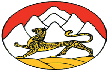 АДМИНИСТРАЦИЯ ХУМАЛАГСКОГО СЕЛЬСКОГО ПОСЕЛЕНИЯ ПРАВОБЕРЕЖНОГО РАЙОНА РЕСПУБЛИКИ СЕВЕРНАЯ   ОСЕТИЯ-АЛАНИЯПОСТАНОВЛЕНИЕ№1730.06.2022г.	             с. ХумалагВ соответствии с Федеральным законом Российской Федерации от 27.07.2010 № 210-ФЗ «Об организации предоставления государственных и муниципальных услуг», Федеральным законом Российской Федерации от 06.10.2003 №131-ФЗ «Об общих принципах организации местного самоуправления в Российской Федерации», Уставом Хумалагского сельского поселения,                                ПОСТАНОВЛЯЮ:Утвердить административный регламент предоставления муниципальной услуги «Предоставление муниципального имущества в аренду, безвозмездное пользование» (прилагается).Признать утратившим силу постановление  главы АМС Хумалагского сельского поселения № 4 от 02.03.2020г. «Об утверждении административного регламента предоставления муниципальной услуги «Предоставление муниципального имущества в аренду, безвозмездное пользование».Настоящее постановление подлежит официальному опубликованию (обнародованию),  в установленном законом порядке и вступает в силу после его  официального опубликования (обнародования).Контроль за исполнением настоящего постановления оставляю за собой.Глава Хумалагскогосельского поселения   				                                     А.Д.СалбиевАдминистративный регламент предоставления муниципальной услуги по предоставлению муниципального имущества в аренду, безвозмездное пользование I. Общие положения1.1. Административный регламент предоставления муниципальной услуги по предоставлению муниципального имущества в аренду, безвозмездное пользование (далее соответственно – административный регламент, муниципальная услуга) устанавливает порядок и стандарт предоставления муниципальной услуги.Положения настоящего административного регламента не распространяются на отношения по предоставлению муниципального имущества в аренду, безвозмездное пользование без проведения торгов в порядке, установленном главой 5 Федерального закона от 26 июля 2006 года №135-ФЗ «О защите конкуренции» (далее – Закон №135-ФЗ).1.1.1. В настоящем административном регламенте используются следующие термины и определения:	
	- муниципальная услуга, предоставляемая органом местного самоуправления (далее - муниципальная услуга), - деятельность по реализации функций органа местного самоуправления (далее - орган, предоставляющий муниципальные услуги), которая осуществляется по запросам заявителей в пределах полномочий органа, предоставляющего муниципальные услуги, по решению вопросов местного значения, установленных в соответствии с Федеральным законом от 6 октября 2003 года N 131-ФЗ "Об общих принципах организации местного самоуправления в Российской Федерации" и уставами муниципальных образований, а также в пределах предусмотренных указанным Федеральным законом прав органов местного самоуправления на решение вопросов, не отнесенных к вопросам местного значения, прав органов местного самоуправления на участие в осуществлении иных государственных полномочий (не переданных им в соответствии со статьей 19 указанного Федерального закона), если это участие предусмотрено федеральными законами, прав органов местного самоуправления на решение иных вопросов, не отнесенных к компетенции органов местного самоуправления других муниципальных образований, органов государственной власти и не исключенных из их компетенции федеральными законами и законами субъектов Российской Федерации, в случае принятия муниципальных правовых актов о реализации таких прав;	
	-  заявитель - физическое или юридическое лицо (за исключением государственных органов и их территориальных органов, органов государственных внебюджетных фондов и их территориальных органов, органов местного самоуправления) либо их уполномоченные представители, обратившиеся в орган, предоставляющий государственные услуги, или в орган, предоставляющий муниципальные услуги, либо в организации, указанные в частях 2 и 3 статьи 1 Федерального закона от 27.07.2010 N 210-ФЗ "Об организации предоставления государственных и муниципальных услуг", или в организации, указанные в пункте 5 статьи 2 Федерального закона от 27.07.2010 N 210-ФЗ "Об организации предоставления государственных и муниципальных услуг" настоящей статьи, с запросом о предоставлении государственной или муниципальной услуги, в том числе в порядке, установленном статьей 15.1Федерального закона от 27.07.2010 N 210-ФЗ "Об организации предоставления государственных и муниципальных услуг" , выраженным в устной, письменной или электронной форме;	
	- административный регламент - нормативный правовой акт, устанавливающий порядок предоставления государственной или муниципальной услуги и стандарт предоставления государственной или муниципальной услуги;	
	-  многофункциональный центр предоставления государственных и муниципальных услуг (далее - многофункциональный центр) - организация, созданная в организационно-правовой форме государственного или муниципального учреждения (в том числе являющаяся автономным учреждением), отвечающая требованиям, установленным настоящим Федеральным законом, и уполномоченная на организацию предоставления государственных и муниципальных услуг, в том числе в электронной форме, по принципу "одного окна";	
	- предоставление государственных и муниципальных услуг в электронной форме - предоставление государственных и муниципальных услуг с использованием информационно-телекоммуникационных технологий, включая использование единого портала государственных и муниципальных услуг и (или) региональных порталов государственных и муниципальных услуг, в том числе осуществление в рамках такого предоставления электронного взаимодействия между государственными органами, органами местного самоуправления, организациями и заявителями. В целях предоставления государственных и муниципальных услуг в электронной форме могут использоваться другие средства информационно-телекоммуникационных технологий в случаях и порядке, которые определяются Правительством Российской Федерации;	
	- портал государственных и муниципальных услуг - государственная информационная система, обеспечивающая предоставление государственных и муниципальных услуг в электронной форме, а также доступ заявителей к сведениям о государственных и муниципальных услугах, предназначенным для распространения с использованием информационно-телекоммуникационной сети "Интернет" и размещенным в государственных и муниципальных информационных системах, обеспечивающих ведение реестров государственных и муниципальных услуг;	
	- подведомственная государственному органу или органу местного самоуправления организация - государственное или муниципальное учреждение либо унитарное предприятие, созданные соответственно государственным органом Российской Федерации, органом государственной власти субъекта Российской Федерации, органом местного самоуправления;
	- межведомственное информационное взаимодействие - осуществляемое в целях предоставления государственных и муниципальных услуг взаимодействие по вопросам обмена документами и информацией, в том числе в электронной форме, между органами, предоставляющими государственные услуги, органами, предоставляющими муниципальные услуги, подведомственными государственным органам или органам местного самоуправления организациями, участвующими в предоставлении предусмотренных частью 1 статьи 1 Федерального закона от 27.07.2010 N 210-ФЗ "Об организации предоставления государственных и муниципальных услуг", иными государственными органами, органами местного самоуправления, органами государственных внебюджетных фондов, многофункциональными центрами;	
	-  межведомственный запрос - документ на бумажном носителе или в форме электронного документа о представлении документов и информации, необходимых для предоставления государственной или муниципальной услуги, направленный органом, предоставляющим государственную услугу, органом, предоставляющим муниципальную услугу, либо многофункциональным центром в государственный орган, орган местного самоуправления, подведомственную государственному органу или органу местного самоуправления организацию, участвующую в предоставлении предусмотренных частью 1 статьи 1  Федерального закона от 27.07.2010 N 210-ФЗ "Об организации предоставления государственных и муниципальных услуг", на основании запроса о предоставлении государственной или муниципальной услуги или запроса, указанного в статье 15.1Федерального закона от 27.07.2010 N 210-ФЗ "Об организации предоставления государственных и муниципальных услуг", и соответствующий требованиям, установленным статьей 7.2 указанного Федерального закона;	
	-  жалоба на нарушение порядка предоставления государственной или муниципальной услуги (далее - жалоба) - требование заявителя или его законного представителя о восстановлении или защите нарушенных прав или законных интересов заявителя органом, предоставляющим государственную услугу, органом, предоставляющим муниципальную услугу, многофункциональным центром, должностным лицом органа, предоставляющего государственную услугу, органа, предоставляющего муниципальную услугу, работником многофункционального центра, государственным или муниципальным служащим либо организациями, предусмотренными частью 1.1 статьи 16 Федерального закона от 27.07.2010 N 210-ФЗ "Об организации предоставления государственных и муниципальных услуг", или их работниками при получении данным заявителем государственной или муниципальной услуги;	
	- единый стандарт предоставления государственной и (или) муниципальной услуги (далее - единый стандарт) - установленные Правительством Российской Федерации в случаях, предусмотренных федеральными законами, единые требования к предоставлению государственной и (или) муниципальной услуги.		
	1.1.2. При получении муниципальной услуги заявители имеют право на:		1) получение муниципальной услуги своевременно и в соответствии со стандартом предоставления государственной или муниципальной услуги и с единым стандартом в случае, предусмотренном частью 2 статьи 14 Федерального  закона от 27.07.2010 N 210-ФЗ  "Об организации предоставления государственных и муниципальных услуг";	
	2) получение полной, актуальной и достоверной информации о порядке предоставления муниципальных услуг, в том числе в электронной форме;	
	3) получение муниципальных услуг в электронной форме, если это не запрещено законом, а также в иных формах, предусмотренных законодательством Российской Федерации, по выбору заявителя;	
	4) досудебное (внесудебное) рассмотрение жалоб в процессе получения государственных и (или) муниципальных услуг;	
	5) получение муниципальных услуг в многофункциональном центре в соответствии с соглашениями, заключенными между многофункциональным центром и органами, предоставляющими государственные услуги, и соглашениями, заключенными между многофункциональным центром и органами, предоставляющими муниципальные услуги (далее - соглашения о взаимодействии), с момента вступления в силу соответствующего соглашения о взаимодействии.1.2. Заявителями, имеющими право на получение муниципальной услуги, являются юридические (за исключением государственных органов и их территориальных органов, органов государственных внебюджетных фондов и их территориальных органов, органов местного самоуправления) и физические лица, в том числе индивидуальные предприниматели либо их уполномоченные представители, соответствующие условиям, предусмотренным частью 1 статьи 17.1 Закона № 135-ФЗ и предоставляющим право заявителю на заключение договора аренды, безвозмездного пользования без проведения торгов в отношении муниципального имущества (далее – заявители).1.3. Информация о месте нахождения, графике работы, справочных телефонах, адресе официального сайта в информационно-телекоммуникационной сети "Интернет" (далее - сети "Интернет"), электронной почты и формы обратной связи Администрации Хумалагского сельского поселения (далее Администрации),  размещается на официальном сайте администрации в сети "Интернет" (при наличии) и на информационном стенде в администрации.1.4. Способы получения информации о правилах предоставления муниципальной услуги:лично;посредством телефонной связи;посредством электронной почты,посредством почтовой связи;на информационных стендах в помещениях Администрации;в информационно-телекоммуникационной сети «Интернет»:на официальном сайте Администрации;на Едином портале государственных и муниципальных услуг (функций);на Региональном портале.1.5. Порядок информирования о предоставлении муниципальной услуги.1.5.1. Информирование о предоставлении муниципальной услуги осуществляется по следующим вопросам:место нахождения Администрации, его структурных подразделений;должностные лица и муниципальные служащие Администрации, уполномоченные предоставлять муниципальную услугу и номера контактных телефонов; график работы Администрации;адрес сайта в сети «Интернет» Администрации;адрес электронной почты Администрации;нормативные правовые акты по вопросам предоставления муниципальной услуги, в том числе, настоящий административный регламент (наименование, номер, дата принятия нормативного правового акта);ход предоставления муниципальной услуги;административные процедуры предоставления муниципальной услуги;срок предоставления муниципальной услуги;порядок и формы контроля за предоставлением муниципальной услуги;основания для отказа в предоставлении муниципальной услуги;досудебный и судебный порядок обжалования действий (бездействия) должностных лиц и муниципальных служащих Администрации, ответственных за предоставление муниципальной услуги, а также решений, принятых в ходе предоставления муниципальной услуги.иная информация о деятельности Администрации, в соответствии с Федеральным законом от 9 февраля 2009 года № 8-ФЗ «Об обеспечении доступа к информации о деятельности государственных органов и органов местного самоуправления».1.5.2. Информирование (консультирование) осуществляется специалистами Администрации, ответственными за информирование, при обращении заявителей за информацией лично, по телефону, посредством почты или электронной почты.Информирование проводится на русском языке в форме: индивидуального и публичного информирования.1.5.3. Индивидуальное устное информирование осуществляется должностными лицами, ответственными за информирование, при обращении заявителей за информацией лично или по телефону.Специалист, ответственный за информирование, принимает все необходимые меры для предоставления полного и оперативного ответа на поставленные вопросы, в том числе с привлечением других сотрудников.В случае если для подготовки ответа требуется более продолжительное время, специалист, ответственный за информирование, предлагает заинтересованным лицам перезвонить в определенный день и в определенное время, но не позднее 3 рабочих дней со дня обращения. К назначенному сроку должен быть подготовлен ответ по вопросам заявителей, в случае необходимости ответ готовится при взаимодействии с должностными лицами структурных подразделений органов и организаций, участвующих в предоставлении муниципальной услуги.В случае если предоставление информации, необходимой заявителю, не представляется возможным посредством телефона, сотрудник Администрации, принявший телефонный звонок, разъясняет заявителю право обратиться с письменным обращением в Администрацию и требования к оформлению обращения.При ответе на телефонные звонки специалист, ответственный за информирование, должен назвать фамилию, имя, отчество, занимаемую должность и наименование структурного подразделения Администрации. 1.5.4. Индивидуальное письменное информирование осуществляется в виде письменного ответа на обращение заинтересованного лица в соответствии с законодательством о порядке рассмотрения обращений граждан.Ответ на заявление предоставляется в простой, четкой форме с указанием фамилии, имени, отчества, номера телефона исполнителя, подписывается руководителем Уполномоченного орган и направляется способом, позволяющим подтвердить факт и дату направления.1.5.5. Публичное устное информирование осуществляется посредством привлечения средств массовой информации – радио, телевидения. Выступления должностных лиц, ответственных за информирование, по радио и телевидению согласовываются с руководителем Администрации.1.5.6. Публичное письменное информирование осуществляется путем публикации информационных материалов о правилах предоставления муниципальной услуги, а также настоящего административного регламента и муниципального правового акта об его утверждении:в средствах массовой информации;на официальном сайте в сети Интернет;на Региональном портале;на информационных стендах Администрации.II. Стандарт предоставления муниципальной услуги2.1. Наименование муниципальной услугиПредоставление муниципального имущества в аренду, безвозмездное пользование без проведения торгов.2.2. Наименование органа местного самоуправления, предоставляющего муниципальную услугу2.2.1. Муниципальная услуга предоставляется:Администрацией Хумалагского сельского поселения Правобережного района РСО-Алания.2.2.2. Запрещено требовать от заявителя осуществления действий, в том числе согласований, необходимых для получения муниципальной услуги и связанных с обращением в иные государственные органы и организации, за исключением получения услуг, включенных в перечень услуг, которые являются необходимыми и обязательными для предоставления муниципальных услуг органами местного самоуправления и оказываются организациями, участвующими в предоставлении муниципальных услуг органов местного самоуправления.2.3. Результат предоставления муниципальной услугиРезультатом предоставления муниципальной услуги является направление (вручение) заявителю:проекта договора о предоставлении муниципального имущества в аренду, безвозмездное пользование без проведения торгов;решения об отказе в предоставлении муниципального имущества в аренду, безвозмездное пользование без проведения торгов, с указанием оснований для отказа.2.4. Срок предоставления муниципальной услугиСрок предоставления муниципальной услуги составляет не более 30 календарных дней со дня поступления заявления и прилагаемых документов в Администрацию.Срок выдачи (направления) заявителю решения о предоставлении (об отказе в предоставлении) муниципальной услуги составляет 5  рабочих дней со дня принятия решения о предоставлении (об отказе в предоставлении) муниципальной услуги.2.5. Нормативные правовые акты, непосредственно регулирующие отношения, возникающие в связи с предоставлением муниципальной услуги, с указанием их реквизитовПредоставление муниципальной услуги осуществляется в соответствии c: Федеральным законом от 29 июля 1998 года № 135-ФЗ «Об оценочной деятельности в Российской Федерации»;Федеральным законом от 6 октября 2003 года № 131-ФЗ «Об общих принципах организации местного самоуправления в Российской Федерации»;Федеральным законом от 26 июля 2006 года № 135-ФЗ «О защите конкуренции»;Уставом муниципального образования Хумалагское сельское поселение Правобережного района РСО-Алания;Иными муниципальными правовыми актами Хумалагского сельского поселения и муниципального образования Правобережный район РСО-Алания.2.6. Исчерпывающий перечень документов, необходимых в соответствии с нормативными правовыми актами для предоставления муниципальной услуги и услуг, которые являются необходимыми и обязательными для предоставления муниципальной услуги, подлежащих представлению заявителем2.6.1. Для предоставления муниципальной услуги заявитель представляет (направляет): а) заявление по форме согласно приложению 1 к настоящему административному регламенту.Заявление заполняется разборчиво в машинописном виде или от руки.Заявление от имени юридического лица подписывается руководителем юридического лица либо уполномоченным представителем юридического лица.Заявление от имени индивидуального предпринимателя подписывается индивидуальным предпринимателем либо уполномоченным представителем индивидуального предпринимателя.Заявление от имени физического лица подписывается физическим лицом либо уполномоченным представителем физического лица.Заявление по просьбе заявителя может быть заполнено специалистом, ответственным за прием документов, с помощью компьютера или от руки. В последнем случае заявитель вписывает в заявление от руки свои фамилию, имя, отчество (полностью) и ставит подпись.При заполнении заявления не допускается использование сокращений слов и аббревиатур.Форма заявления на предоставление муниципальной услуги размещается на официальном сайте Администрации в сети «Интернет» (при наличии) с возможностью бесплатного копирования (скачивания);б) копии учредительных документов заявителя (для юридических лиц);в) документ, удостоверяющий личность заявителя, являющегося физическим лицом, либо личность представителя физического или юридического лица (при личном обращении в Администрацию);г) документы, подтверждающие соответствие заявителя условиям, предусмотренным пунктами 6 - 8, 10 части 1 статьи 17(1) Закона № 135-ФЗ и предоставляющим право заявителю на заключение договора аренды имущества без проведения торгов (конкурса или аукциона) на право заключения такого договора, в том числе:копия документа, подтверждающего, что предлагаемые заявителем для размещения с использованием имущества поселения объекты необходимы для размещения сетей связи (при предоставлении имущества по пункту 7 части 1 статьи 17(1) Закона № 135-ФЗ);копия документа, подтверждающего, что заявитель обладает правами владения и (или) пользования сетью инженерно-технического обеспечения, в случае, если передаваемое имущество является частью соответствующей сети инженерно-технического обеспечения и данные часть сети и сеть являются технологически связанными в соответствии с законодательством о градостроительной деятельности (при предоставлении имущества по пункту 8 части 1 статьи 17(1) Закона № 135-ФЗ);д) документ, подтверждающий полномочия представителя заявителя (в случае обращения за получением муниципальной услуги представителя заявителя).В качестве документа, подтверждающего полномочия на осуществление действий от имени заявителя, может быть представлена:доверенность, заверенная нотариально (в случае обращения за получением муниципальной услуги представителя физического лица);доверенность, подписанная правомочным должностным лицом организации и печатью (при наличии), либо копия решения о назначении или об избрании либо приказа о назначении физического лица на должность, в соответствии с которым такое физическое лицо обладает правом действовать от имени заявителя без доверенности (в случае обращения за получением государственной услуги представителя юридического лица).2.6.2. Заявление и прилагаемые документы могут быть представлены следующими способами:путем личного обращения в Администрацию либо через своих представителей;посредством почтовой связи;по электронной почте;другими установленными законом способами.Заявление в форме электронного документа подписывается по выбору заявителя (если заявителем является физическое лицо):простой электронной подписью заявителя (представителя заявителя);усиленной квалифицированной электронной подписью заявителя (представителя заявителя).Заявление от имени юридического лица заверяется по выбору заявителя простой электронной подписью либо усиленной квалифицированной электронной подписью (если заявителем является юридическое лицо):лица, действующего от имени юридического лица без доверенности;представителя юридического лица, действующего на основании доверенности, выданной в соответствии с законодательством Российской Федерации.2.6.3. В случае представления копий документов, необходимых для предоставления муниципальной услуги, в электронном виде указанные документы должны быть подписаны усиленной электронной подписью (если заявителем является юридическое лицо) либо простой электронной подписью (если заявителем является физическое лицо).Документ, подтверждающий полномочия представителя юридического лица, представленный в форме электронного документа, удостоверяется усиленной электронной подписью правомочного должностного лица организации.Документ, подтверждающий полномочия представителя физического лица, в том числе индивидуального предпринимателя, представленный в форме электронного документа, удостоверяется усиленной электронной подписью нотариуса.2.6.4. В случае представления документов представителем юридического лица на бумажном носителе копии документов представляются с предъявлением подлинников либо заверенными печатью юридического лица (при наличии) и подписью руководителя, иного должностного лица, уполномоченного на это юридическим лицом. После проведения сверки подлинники документов незамедлительно возвращаются заявителю.Документ, подтверждающий правомочие на обращение за получением муниципальной услуги, выданный организацией, удостоверяется подписью руководителя и печатью организации (при наличии).2.6.5. В случае представления документов физическим лицом на бумажном носителе копии документов представляются с предъявлением подлинников. После проведения сверки подлинники документов незамедлительно возвращаются заявителю.Документы не должны содержать подчисток либо приписок, зачеркнутых слов и иных не оговоренных в них исправлений, а также серьезных повреждений, не позволяющих однозначно истолковать их содержание.В случае представления документов на иностранном языке они должны быть переведены заявителем на русский язык. Верность перевода и подлинность подписи переводчика должны быть нотариально удостоверены.Документы не должны содержать подчисток либо приписок, зачеркнутых слов и иных не оговоренных в них исправлений, а также серьезных повреждений, не позволяющих однозначно истолковать их содержание.2.7. Исчерпывающий перечень документов, необходимых в соответствии с нормативными правовыми актами для предоставления муниципальной услуги и услуг, которые являются необходимыми и обязательными для предоставления муниципальной услуги, которые находятся в распоряжении государственных органов, органов местного самоуправления и иных организаций и которые заявитель вправе представить2.7.1. Заявители вправе представить в Администрацию:выписку из Единого государственного реестра юридических лиц о юридическом лице, являющемся заявителем, либо выписка из Единого государственного реестра индивидуальных предпринимателей об индивидуальном предпринимателе, являющемся заявителем, выданную не ранее шести месяцев до дня направления запроса;копию документа, подтверждающего право на осуществление заявителем деятельности, если в соответствии с законодательством Российской Федерации для осуществления такой деятельности требуется специальное разрешение (образовательная деятельность, медицинская деятельность, деятельность в поселения оказания услуг связи) (при предоставлении имущества по пунктам 6, 7 части 1 статьи 17(1) Закона 
№ 135-ФЗ);копию муниципального контракта по результатам конкурса или аукциона, проведенных в соответствии с Федеральным законом от 5 апреля 2013 года № 44-ФЗ «О контрактной системе в сфере закупок товаров, работ, услуг для обеспечения государственных и муниципальных нужд» (при предоставлении имущества по пункту 10 части 1 статьи 17.1 Закона № 135-ФЗ).2.7.2. Документы, указанные в пункте 2.7.1 настоящего административного регламента, могут быть представлены заявителем следующими способами:путем личного обращения в Администрацию либо через своих представителей;посредством почтовой связи;по электронной почте;посредством Регионального портала.2.7.3. Документы, указанные в пункте 2.7.1 настоящего административного регламента, не могут быть затребованы у заявителя, при этом заявитель вправе их представить вместе с заявлением на бумажном носителе, в форме электронного документа  либо в виде заверенных уполномоченным лицом копий запрошенных документов, в том числе в форме электронного документа.2.7.4. Документы, указанные в пункте 2.7.1 настоящего административного регламента (их копии, сведения, содержащиеся в них), запрашиваются в государственных органах, и (или) подведомственных государственным органам организациям, в распоряжении которых находятся указанные документы, и не могут быть затребованы у заявителя, при этом заявитель вправе их представить самостоятельно.2.7.5. Запрещено требовать от заявителя:представления документов и информации или осуществления действий, представление или осуществление которых не предусмотрено нормативными правовыми актами, регулирующими отношения, возникающие в связи с предоставлением муниципальной услуги;представления документов и информации, которые находятся в распоряжении органов, предоставляющих государственную услугу, иных государственных органов, органов местного самоуправления и организаций, в соответствии с нормативными правовыми актами Российской Федерации, нормативными правовыми актами субъектов Российской Федерации и муниципальными правовыми актами;представления документов и информации, отсутствие и (или) недостоверность которых не указывались при первоначальном отказе в приеме документов, необходимых для предоставления государственной услуги, либо в предоставлении государственной услуги, за исключением случаев, предусмотренных пунктом 4 части 1 статьи 7 Федерального закона от 27 июля 2010 года № 210-ФЗ «Об организации предоставления государственных и муниципальных услуг».2.8. Исчерпывающий перечень оснований для отказа в приеме документов, необходимых для предоставления муниципальной услугиОснованием для отказа в приеме к рассмотрению заявления является выявление несоблюдения установленных статьей 11 Федерального закона от 6 апреля 2011 года № 63-ФЗ «Об электронной подписи» условий признания действительности квалифицированной электронной подписи (в случае направления заявления и прилагаемых документов, указанных в 2.6.1 настоящего административного регламента, в электронной форме).2.9. Исчерпывающий перечень оснований для приостановления или отказа в предоставлении муниципальной услуги2.9.1. Оснований для приостановления предоставления муниципальной услуги не имеется.2.9.2. Основаниями для отказа в предоставлении муниципального имущества в аренду, безвозмездное пользование без проведения торгов:поступление заявления о предоставлении имущества в аренду (безвозмездное пользование) в отношении объекта,  находящегося во владении и (или) пользовании;поступление двух и более заявлений о заключении договора в отношении одного и того же объекта;поступление заявления, несоответствующего условиям, указанным статьей 17(1) Закона № 135-ФЗ, предусматривающим право на заключение договора аренды (безвозмездного пользования) имущества без проведения конкурса или аукциона на право заключения такого договора;поступление заявления о передаче имущества, в отношении которого на рассмотрении в суде находится спор по использованию этого имущества либо признанию прав на него; непредставление заявителем, документов указанных в пункте 2.6.1  настоящего административного регламента.2.10. Перечень услуг, которые являются необходимыми и обязательными для предоставления муниципальной услуги, в том числе сведения о документе (документах), выдаваемом (выдаваемых) организациями, участвующими в предоставлении муниципальной услугиУслуг, которые являются необходимыми и обязательными для предоставления муниципальной услуги, не имеется.2.11. Размер и основания взимания государственной пошлины или иной платы, взимаемой за предоставление муниципальной услугиПредоставление муниципальной услуги осуществляется для заявителей на безвозмездной основе.2.12. Максимальный срок ожидания в очереди при подаче запроса о предоставлении муниципальной услуги и при получении результата предоставленной муниципальной услугиМаксимальный срок ожидания в очереди при подаче заявления и (или) при получении результата не должен превышать 15 минут.2.13. Срок регистрации запроса заявителяо предоставлении муниципальной услуги, в том числе в электронной формеРегистрация заявления, в том числе в электронной форме осуществляется в день его поступления (при поступлении в электронном виде в нерабочее время – в ближайший рабочий день, следующий за днем поступления указанных документов).2.14. Требования к помещениям, в которых предоставляетсямуниципальная услуга, к залу ожидания, местам для заполнения запросов о предоставлении муниципальной услуги, информационными стендами с образцами их заполнения и перечнем документов, необходимых для предоставления муниципальной услуги,  размещению и оформлению визуальной, текстовой и мультимедийной информации о порядке предоставления такой услуги, в том числе к обеспечению доступности для инвалидов указанных объектов в соответствии с законодательством Российской Федерации о социальной защите инвалидов2.14.1. Центральный вход в здание Администрации, в котором предоставляется муниципальная услуга, оборудуется вывеской, содержащей информацию о наименовании и режиме работы Администрации.Вход в здание, в котором предоставляется муниципальная услуга, оборудуется в соответствии с требованиями, обеспечивающими возможность беспрепятственного входа инвалидов в здание и выхода из него (пандус, поручни).2.14.2. Гражданам, относящимся к категории инвалидов: возможность самостоятельного передвижения по зданию, в котором предоставляется муниципальная услуга, в целях доступа к месту предоставления услуги, в том числе с помощью сотрудников Администрации;возможность посадки в транспортное средство и высадки из него перед входом в здание, где предоставляется муниципальная услуга, в том числе с использованием кресла-коляски и при необходимости с помощью сотрудников Администрации;сопровождение инвалидов, имеющих стойкие нарушения функций зрения и самостоятельного передвижения, по территории здания, в котором предоставляется муниципальная услуга;содействие инвалиду при входе в здание, в котором предоставляется муниципальная услуга, и выходе из него, информирование инвалида о доступных маршрутах общественного транспорта;оказание сотрудниками Администрации, предоставляющими муниципальную услугу, иной необходимой инвалидам помощи в преодолении барьеров, мешающих получению ими услуг наравне с другими лицами.2.14.3. На территории, прилегающей к зданию, в котором предоставляется муниципальная услуга, организуются места для парковки транспортных средств, в том числе места для парковки транспортных средств инвалидов. Доступ заявителей к парковочным местам является бесплатным.2.14.4. Помещения, предназначенные для предоставления муниципальная услуги, должны соответствовать санитарно-эпидемиологическим правилам и нормативам.В помещениях Администрации на видном месте устанавливаются схемы размещения средств пожаротушения и путей эвакуации.2.14.5. Места ожидания и приема заявителей должны быть удобными, оборудованы столами, стульями, обеспечены бланками заявлений, образцами их заполнения, канцелярскими принадлежностями.Места информирования, предназначенные для ознакомления заинтересованных лиц с информационными материалами, оборудуются информационными стендами, наглядной информацией, перечнем документов, необходимых для предоставления муниципальная услуги, а также текстом настоящего административного регламента.Настоящий административный регламент, муниципальный правовой акт о его утверждении должны быть доступны для ознакомления на бумажных носителях.Кабинеты, в которых осуществляется прием заявителей, оборудуются информационными табличками (вывесками) с указанием номера кабинета, наименования структурного подразделения Администрации. Таблички на дверях кабинетов или на стенах должны быть видны посетителям.2.15. Показатели доступности и качества муниципальной услуги2.15.1. Показателями доступности муниципальной услуги являются:информирование заявителей о предоставлении муниципальной услуги;оборудование территорий, прилегающих к месторасположению Администрации, его структурных подразделений, местами парковки автотранспортных средств, в том числе для лиц с ограниченными возможностями;оборудование помещений Администрации местами хранения верхней одежды заявителей, местами общего пользования;соблюдение графика работы Администрации;оборудование мест ожидания и мест приема заявителей в Уполномоченном органе стульями, столами, обеспечение канцелярскими принадлежностями для предоставления возможности оформления документов;время, затраченное на получение конечного результата муниципальной услуги.2.15.2. Показателями качества муниципальной услуги являются:количество взаимодействий заявителя с должностными лицами при предоставлении муниципальной услуги и их продолжительность.соблюдение сроков и последовательности выполнения всех административных процедур, предусмотренных настоящим административным регламентом;количество обоснованных жалоб заявителей о несоблюдении порядка выполнения административных процедур, сроков регистрации запроса и предоставления муниципальной услуги, об отказе в исправлении допущенных опечаток и ошибок в выданных в результате предоставления муниципальной услуги документах либо о нарушении срока таких исправлений, а также в случае затребования должностными лицами Администрации документов, платы, не предусмотренных настоящим административным регламентом.2.15.3. Заявителям обеспечивается возможность получения информации о ходе предоставления муниципальной услуги при личном приеме, по телефону, по электронной почте, на Региональном портале.2.16. Перечень классов средств электронной подписи, которыедопускаются к использованию при обращении за получениеммуниципальной услуги, оказываемой с применениемусиленной квалифицированной электронной подписиС учетом Требований к средствам электронной подписи, утвержденных приказом Федеральной службы безопасности Российской Федерации от 27 декабря 2011 года № 796, при обращении за получением муниципальной услуги, оказываемой с применением усиленной квалифицированной электронной подписи, допускаются к использованию следующие классы средств электронной подписи: КС2, КС3, КВ1, КВ2 и КА1.III. Состав, последовательность и сроки выполнения административных процедур (действий)3.1. Исчерпывающий перечень административных процедур3.1.1. Предоставление муниципальной услуги включает в себя следующие административные процедуры:прием и регистрация заявления и документов;рассмотрение заявления и представленных документов, принятие решения о предоставлении муниципальной услуги (об отказе в предоставлении муниципальной услуги);подготовка и выдача (направление) заявителю:проекта договора о предоставлении муниципального имущества в аренду, безвозмездное пользование без проведения торгов;решения об отказе в предоставлении муниципального имущества в аренду, безвозмездное пользование без проведения торгов, с указанием оснований для отказа.3.2. Прием и регистрация заявления и документов3.2.1. Юридическим фактом, являющимся основанием для начала исполнения данной административной процедуры, является поступление заявления и прилагаемых к нему документов в соответствии с подпунктом 2.6.1 пункта 2.6 настоящего административного регламента в Администрацию.3.2.2. Специалист Администрации, ответственный за прием и регистрацию заявления:- в день поступления заявления и прилагаемых документов осуществляет регистрацию заявления;- выдает расписку в получении представленных документов с указанием их перечня и даты их получения органом, осуществляющим принятие на учет, а также с указанием перечня документов, которые будут получены по межведомственным запросам;- в течение 3 дней со дня поступления заявления в электронном виде проводит проверку электронной подписи, которой подписаны заявление и прилагаемые документы, проводит проверку усиленной квалифицированной электронной подписи, которой подписаны заявление и прилагаемые документы.3.2.3. После регистрации заявление направляется для рассмотрения специалисту Администрации, ответственному за предоставление муниципальной услуги (далее – специалист, ответственный за предоставление муниципальной услуги).3.2.4. Результатом административной процедуры является передача заявления и документов специалисту Администрации, ответственному за предоставление муниципальной услуги.3.3. Рассмотрение заявления и принятие решения3.3.1. Юридическим фактом, являющимся основанием для начала исполнения административной процедуры является поступление заявления и документов специалисту, ответственному за предоставление муниципальной услуги.3.3.2. В случае непредставления заявителем по своему усмотрению документов, указанных в пункте 2.7.1 пункта 2.7 настоящего административного регламента, специалист, ответственный за предоставление муниципальной услуги, в течение 3 рабочих дней со дня регистрации заявления обеспечивает направление межведомственных запросов (на бумажном носителе или в форме электронного документа) в государственные органы, органы местного самоуправления и (или) подведомственные государственным органам, органам местного самоуправления организации, в распоряжении которых они находятся. 3.3.3. В течение 10 дней со дня регистрации заявления специалист, ответственный за предоставление муниципальной услуги:- осуществляет рассмотрение заявления и представленных документов;- в случае наличия оснований для отказа в предоставлении муниципальной услуги, указанных в пункте 2.9.2 пункта 2.9 настоящего административного регламента готовит проект решения об отказе в предоставлении муниципального имущества в аренду (безвозмездное пользование) в виде письма Администрации;- в случае отсутствия оснований для отказа в предоставлении муниципальной услуги, указанных в пункте 2.9.2 пункта 2.9 настоящего административного регламента готовит проект решения о предоставлении муниципального имущества в аренду (безвозмездное пользование) в виде проекта постановления Администрации.3.3.4. Описание установленной в Уполномоченном органе процедуры  принятия (подписания) решения.Основанием для начала административной процедуры является рассмотренное заявление от лиц, которым в соответствии с положениями Закона № 135-ФЗ допускается предоставление в аренду (безвозмездное  пользование) муниципального имущества без проведения торгов. Должностное лицо, ответственное за выполнение административного действия: специалист Администрации, ответственный за предоставление услуги.Содержание административного действия, продолжительность и (или) максимальный срок его выполнения:- подготовка проекта постановления Администрации Хумалагского сельского поселения о предоставлении в аренду (безвозмездное пользование) муниципального имущества без проведения торгов — 5 дней со дня рассмотрения полученного пакета документов.Критерием для принятия решения является объем собранных документов (документы представлены  полном объеме, документы представлены не в полном объеме).3.3.5. Результатом выполнения административной процедуры является подготовленный  и направленный на подписание проект решения:- об отказе в предоставлении муниципального имущества в аренду (безвозмездное пользование) в виде письма Администрации;- о предоставлении муниципального имущества в аренду (безвозмездное пользование) в виде постановления Администрации Хумалагского сельского поселения.3.4. Выдача (направление) подготовленных документов заявителю.3.4.1. Юридическим фактом, являющимся основанием для начала исполнения административной процедуры является подписанное решение по результатам рассмотрения заявления.3.4.2. Специалист, ответственный за предоставление муниципальной услуги, не позднее чем через 3 рабочих дня со дня принятия решения выдает или направляет заявителю уведомление о принятом решении.3.4.3. В случае принятия решения о предоставлении муниципального имущества в аренду (безвозмездное пользование) в срок не более 30 дней со дня регистрации заявления с заявителем заключается  проект договора аренды (безвозмездного пользования).В случае принятия решения об отказе в предоставлении муниципального имущества в аренду (безвозмездное пользование) в срок не более 30 дней со дня регистрации заявления заявителю направляется ответ с указанием причин, послуживших основанием для отказа.3.4.4. Результатом выполнения административной процедуры является выдача (направление) заявителю уведомления о принятом решении.IV. Формы контроля за исполнением административного регламента4.1.	Контроль за соблюдением и исполнением должностными лицами Администрацииположений настоящего административного регламента и иных нормативных правовых актов, устанавливающих требования к предоставлению муниципальной услуги, а также за принятием ими решений включает в себя текущий контроль и контроль полноты и качества предоставления муниципальной услуги.4.2. Текущий контроль за соблюдением и исполнением должностными лицами положений настоящего административного регламента и иных нормативных правовых актов, устанавливающих требования к предоставлению муниципальной услуги, а также за принятием ими решений осуществляют должностные лица, определенные муниципальным правовым актом Администрации.Текущий контроль осуществляется на постоянной основе.4.3. Контроль над полнотой и качеством предоставления муниципальной услуги включает в себя проведение проверок, выявление и установление нарушений прав заявителей, принятие решений об устранении соответствующих нарушений.Контроль над полнотой и качеством предоставления муниципальной услуги осуществляют должностные лица, определенные муниципальным правовым актом Администрации.Проверки могут быть плановыми (осуществляться на основании полугодовых или годовых планов работы Администрации) и внеплановыми.Периодичность проверок – плановые 1 раз в год, внеплановые – по конкретному обращению заявителя.При проведении проверки могут рассматриваться все вопросы, связанные с предоставлением муниципальной услуги (комплексные проверки) или отдельные вопросы (тематические проверки). Вид проверки и срок ее проведения устанавливаются муниципальным правовым актом Администрации о проведении проверки с учетом периодичности комплексных проверок не менее 1 раза в год и тематических проверок – 2 раза в год.Результаты проведения проверок оформляются в виде акта, в котором отмечаются выявленные недостатки и предложения по их устранению, который представляется руководителю Администрации в течение 10 рабочих дней после завершения проверки.4.4. Должностные лица, ответственные за предоставление муниципальной услуги, несут персональную ответственность за соблюдение порядка предоставления муниципальной услуги.4.5. По результатам  проведенных проверок в случае выявления нарушений законодательства и настоящего административного регламента осуществляется привлечение виновных должностных лиц Администрации к ответственности в соответствии с действующим законодательством Российской Федерации.4.6. Ответственность за неисполнение, ненадлежащее исполнение возложенных обязанностей по предоставлению муниципальной услуги, нарушение требований Административного регламента, предусмотренная в соответствии с Трудовым кодексом Российской Федерации, Кодексом Российской Федерации об административных правонарушениях, возлагается на лиц, замещающих должности в Администрации, ответственных за предоставление муниципальной услуги.4.7. Контроль со стороны граждан, их объединений и организаций за предоставлением муниципальной услуги осуществляется в соответствии с Федеральным законом от 21 июля 2014 года № 212-ФЗ «Об основах общественного контроля в Российской Федерации».V. Досудебный (внесудебный) порядок обжалований решений и действий (бездействия) органа, предоставляющего муниципальную услугу, его должностных лиц либо муниципальных служащих5.1. Заявитель имеет право на досудебное (внесудебное) обжалование, оспаривание решений, действий (бездействия), принятых (осуществленных) при предоставлении муниципальной услуги.Обжалование заявителями решений, действий (бездействия), принятых (осуществленных) в ходе предоставления муниципальной услуги в досудебном (внесудебном) порядке, не лишает их права на обжалование указанных решений, действий (бездействия) в судебном порядке.5.2. Предметом досудебного (внесудебного) обжалования могут быть решения (действия, бездействие), принятые (осуществленные) при предоставлении муниципальной услуги. Заявитель может обратиться с жалобой, в том числе в следующих случаях:1) нарушение срока регистрации запроса о предоставлении муниципальной услуги;2) нарушение срока предоставления муниципальной услуги;3) требование у заявителя документов или информации либо осуществления действий, представление или осуществление которых не предусмотрено нормативными правовыми актами Российской Федерации, нормативными правовыми актами поселения, муниципальными правовыми актами муниципального образования Правобережный район РСО-Алания для предоставления муниципальной услуги;4) отказ заявителю в приеме документов, представление которых предусмотрено нормативными правовыми актами Российской Федерации, нормативными правовыми актами поселения, муниципальными правовыми актами муниципального образования Правобережный район РСО-Алания для предоставления муниципальной услуги;5) отказ в предоставлении муниципальной услуги, если основания отказа не предусмотрены федеральными законами и принятыми в соответствии с ними иными нормативными правовыми актами Российской Федерации, нормативными правовыми актами поселения, муниципальными правовыми актами муниципального образования Правобережный район РСО-Алания;6) затребование с заявителя при предоставлении муниципальной  услуги платы, не предусмотренной нормативными правовыми актами Российской Федерации, нормативными правовыми актами поселения, муниципальными правовыми актами муниципального образования Правобережный район РСО-Алания;7) отказ органа, предоставляющего муниципальную услугу, его должностного лица,  в исправлении допущенных ими опечаток и ошибок в выданных в результате предоставления муниципальной услуги документах либо нарушение установленного срока таких исправлений; 8) нарушение срока или порядка выдачи документов по результатам предоставления муниципальной услуги;9) приостановление предоставления муниципальной услуги, если основания приостановления не предусмотрены федеральными законами и принятыми в соответствии с ними иными нормативными правовыми актами Российской Федерации, законами и иными нормативными правовыми актами поселения, муниципальными правовыми актами муниципального образования Правобережный район РСО-Алания;10) требование у заявителя при предоставлении муниципальной услуги документов или информации, отсутствие и (или) недостоверность которых не указывались при первоначальном отказе в приеме документов, необходимых для предоставления муниципальной услуги, либо в предоставлении муниципальной услуги, за исключением следующих случаев:а) изменение требований нормативных правовых актов, касающихся предоставления муниципальной услуги, после первоначальной подачи заявления о предоставлении муниципальной услуги;б) наличие ошибок в заявлении о предоставлении муниципальной услуги и документах, поданных заявителем после первоначального отказа в приеме документов, необходимых для предоставления муниципальной услуги, либо в предоставлении муниципальной услуги и не включенных в представленный ранее комплект документов;в) истечение срока действия документов или изменение информации после первоначального отказа в приеме документов, необходимых для предоставления муниципальной услуги, либо в предоставлении муниципальной услуги;г) выявление документально подтвержденного факта (признаков) ошибочного или противоправного действия (бездействия) должностного лица органа, предоставляющего муниципальную услугу, муниципального служащего,  его работника при первоначальном отказе в приеме документов, необходимых для предоставления муниципальной услуги, либо в предоставлении муниципальной услуги, о чем в письменном виде за подписью руководителя органа, предоставляющего муниципальную услугу,  при первоначальном отказе в приеме документов, необходимых для предоставления муниципальной услуги, уведомляется заявитель.5.3. Основанием для начала процедуры досудебного (внесудебного) обжалования является поступление жалобы заявителя.Жалоба подается в письменной форме на бумажном носителе, в электронной форме. Жалоба на решения и действия (бездействие) Администрации, его должностного лица, муниципального служащего либо руководителя Администрации может быть направлена по почте, с использованием информационно-телекоммуникационной сети «Интернет», официального сайта Администрации (при наличии), Единого портала государственных и муниципальных услуг (функций) либо Портала государственных и муниципальных услуг (функций) поселения, а также может быть принята при личном приеме заявителя.Жалоба, поступившая в письменной форме или в электронном виде, подлежит регистрации в журнале учета жалоб на решения и действия (бездействие) Администрации, его должностных лиц не позднее следующего рабочего дня со дня ее поступления.5.4. В досудебном порядке могут быть обжалованы действия (бездействие) и решения:должностных лиц Администрации, муниципальных служащих – руководителю Администрации (Главе муниципального образования);5.5. Жалоба, поступившая в электронном виде, подлежит регистрации  в журнале регистрации письменных заявлений граждан.Жалоба подлежит регистрации не позднее следующего рабочего дня со дня ее поступления и не позднее следующего рабочего дня со дня регистрации передается на рассмотрение должностному лицу, наделенному правовым актом главы муниципального образования полномочиями по рассмотрению жалоб.При подаче жалобы в электронном виде документы, подтверждающие полномочия представителя заявителя, могут быть представлены в форме электронных документов, подписанных электронной подписью, вид которой предусмотрен законодательством Российской Федерации, либо могут быть направлены в виде электронного образа документа, полученного путем сканирования документа, при этом документ, удостоверяющий личность заявителя, не требуется.5.6. Жалоба должна содержать:наименование органа, предоставляющего муниципальную услугу, его должностного лица либо муниципального служащего, решения и действия (бездействие) которых обжалуются;фамилию, имя, отчество (последнее – при наличии), сведения о месте жительства заявителя – физического лица, либо наименование, сведения о месте нахождения заявителя – юридического лица, а также номер (номера) контактного телефона, адрес (адреса) электронной почты (при наличии) и почтовый адрес, по которым должен быть направлен ответ заявителю;сведения об обжалуемых решениях и действиях (бездействии) Администрации, должностного лица Администрации либо муниципального служащего;доводы, на основании которых заявитель не согласен с решением и действием (бездействием) Администрации, должностного лица Администрации либо муниципального служащего. Заявителем могут быть представлены документы (при наличии), подтверждающие доводы заявителя, либо их копии.5.7. Жалоба, поступившая в Администрацию,  рассматривается в течение 15 рабочих дней со дня ее регистрации, а в случае обжалования отказа Администрации, должностного лица Администрации в приеме документов у заявителя либо в исправлении допущенных опечаток и ошибок или в случае обжалования нарушения установленного срока таких исправлений – в течение 5 рабочих дней со дня ее регистрации. 5.8. По результатам рассмотрения жалобы принимается одно из следующих решений:жалоба удовлетворяется, в том числе в форме отмены принятого решения, исправления допущенных опечаток и ошибок в выданных в результате предоставления муниципальной услуги документах, возврата заявителю денежных средств, взимание которых не предусмотрено нормативными правовыми актами Российской Федерации, нормативными правовыми актами поселения,  муниципальными правовыми актами муниципального образования Правобережный район РСО-Алания, а также в иных формах;в удовлетворении жалобы отказывается.5.9. Не позднее дня, следующего за днем принятия решения, указанного в пункте 5.8 настоящего административного регламента, заявителю в письменной форме и по желанию заявителя в электронной форме направляется мотивированный ответ о результатах рассмотрения жалобы способом, позволяющим подтвердить факт и дату направления.5.10.  В случае признания жалобы подлежащей удовлетворению в ответе заявителю, указанном в пункте 5.9 настоящего административного регламента, дается информация о действиях, осуществляемых органом, предоставляющим муниципальную услугу в целях незамедлительного устранения выявленных нарушений при оказании  муниципальной услуги и указывается информация о дальнейших действиях, которые необходимо совершить заявителю в целях получения муниципальной услуги (в соответствии с порядком, определенным муниципальным правовым актом).5.11. В случае признания жалобы не подлежащей удовлетворению в ответе заявителю, указанном в пункте 5.9 настоящего административного регламента, даются аргументированные разъяснения о причинах принятого решения, а также информация о порядке обжалования принятого решения.5.12. В случае установления в ходе или по результатам рассмотрения жалобы признаков состава административного правонарушения или преступления должностное лицо, работник, наделенные полномочиями по рассмотрению жалоб незамедлительно направляет имеющиеся материалы в органы прокуратуры.Приложение 1к административномурегламентуПримерная форма заявления о предоставлении имущества в аренду (безвозмездное пользование)контактный телефон заявителяПрошу предоставить __________________________________________________________(полное наименование юридического лица,  либо Ф.И.О физического лица, в том числе                                                                            индивидуального предпринимателя) в _____________________________________________________________________________(аренду, безвозмездное пользование)_____________________________________________________________________________(наименование имущества, его адрес, местонахождение, техническая характеристика, перечень движимого имущества)на ______________________для использования____________________________________           (срок предоставления имущества )                                                                                                (целевое назначение)Специальные разрешения (лицензии и т.п.), подтверждающие право  на осуществление указанных видов деятельности⃰  _____________________________________________________________________________		                                                        (указывается наименование документа и органа, выдавшего его)		⃰ - информация представляется в случае, если в соответствии с законодательством Российской Федерации данные документы требуются. 	Приложение:_____________________________________________________________________________[наименование документа] – на ___ л. в 1 экз._____________________________________________________________________________[наименование документа] – на ___ л. в 1 экз._____________________________________________________________________________[наименование документа] – на ___ л. в 1 экз.  ⃰  ⃰ Согласие на обработку персональных данных                  (для физических лиц)  – на 1 л. в 1 экз.ВСЕГО: ___ документов на _____ л.___________________                  ____________                                _________________Руководитель       ___________________________________________________(подпись, расшифровка подписи, м.п.) (для юридических лиц)ФИО   ___________________________________                                           (для  физических лиц                                                                                            ПроектАДМИНИСТРАЦИЯ  МЕСТНОГО  САМОУПРАВЛЕНИЯЗАМАНКУЛЬСКОГО  СЕЛЬСКОГО  ПОСЕЛЕНИЯ ПРАВОБЕРЕЖНОГО РАЙОНА                                                             РЕСПУБЛИКИ СЕВЕРНАЯ ОСЕТИЯ-АЛАНИЯПОСТАНОВЛЕНИЕ 2022г.                                 №                                           с.ЗаманкулВ соответствии с Федеральным законом Российской Федерации от 27.07.2010 № 210-ФЗ «Об организации предоставления государственных и муниципальных услуг», Федеральным законом Российской Федерации от 06.10.2003 №131-ФЗ «Об общих принципах организации местного самоуправления в Российской Федерации», Уставом Заманкульского сельского поселения,                                ПОСТАНОВЛЯЮ:Утвердить административный регламент предоставления муниципальной услуги «Предоставление муниципального имущества в аренду, безвозмездное пользование» (прилагается).Признать утратившим силу постановление  главы АМС Заманкульскогосельского поселения №11 от 03.07.2020г. «Об утверждении административного регламента предоставления муниципальной услуги «Предоставление муниципального имущества в аренду, безвозмездное пользование».Настоящее постановление подлежит официальному опубликованию (обнародованию),  в установленном законом порядке и вступает в силу после его  официального опубликования (обнародования).Контроль за исполнением настоящего постановления оставляю за собой.Глава АМС Заманкульскогосельского поселения   					М.М.ХадиковАдминистративный регламент предоставления муниципальной услуги по предоставлению муниципального имущества в аренду, безвозмездное пользование I. Общие положения1.1. Административный регламент предоставления муниципальной услуги по предоставлению муниципального имущества в аренду, безвозмездное пользование (далее соответственно – административный регламент, муниципальная услуга) устанавливает порядок и стандарт предоставления муниципальной услуги.Положения настоящего административного регламента не распространяются на отношения по предоставлению муниципального имущества в аренду, безвозмездное пользование без проведения торгов в порядке, установленном главой 5 Федерального закона от 26 июля 2006 года №135-ФЗ «О защите конкуренции» (далее – Закон №135-ФЗ).1.1.1. В настоящем административном регламенте используются следующие термины и определения:	
	- муниципальная услуга, предоставляемая органом местного самоуправления (далее - муниципальная услуга), - деятельность по реализации функций органа местного самоуправления (далее - орган, предоставляющий муниципальные услуги), которая осуществляется по запросам заявителей в пределах полномочий органа, предоставляющего муниципальные услуги, по решению вопросов местного значения, установленных в соответствии с Федеральным законом от 6 октября 2003 года N 131-ФЗ "Об общих принципах организации местного самоуправления в Российской Федерации" и уставами муниципальных образований, а также в пределах предусмотренных указанным Федеральным законом прав органов местного самоуправления на решение вопросов, не отнесенных к вопросам местного значения, прав органов местного самоуправления на участие в осуществлении иных государственных полномочий (не переданных им в соответствии со статьей 19 указанного Федерального закона), если это участие предусмотрено федеральными законами, прав органов местного самоуправления на решение иных вопросов, не отнесенных к компетенции органов местного самоуправления других муниципальных образований, органов государственной власти и не исключенных из их компетенции федеральными законами и законами субъектов Российской Федерации, в случае принятия муниципальных правовых актов о реализации таких прав;	
	-  заявитель - физическое или юридическое лицо (за исключением государственных органов и их территориальных органов, органов государственных внебюджетных фондов и их территориальных органов, органов местного самоуправления) либо их уполномоченные представители, обратившиеся в орган, предоставляющий государственные услуги, или в орган, предоставляющий муниципальные услуги, либо в организации, указанные в частях 2 и 3 статьи 1 Федерального закона от 27.07.2010 N 210-ФЗ "Об организации предоставления государственных и муниципальных услуг", или в организации, указанные в пункте 5 статьи 2 Федерального закона от 27.07.2010 N 210-ФЗ "Об организации предоставления государственных и муниципальных услуг" настоящей статьи, с запросом о предоставлении государственной или муниципальной услуги, в том числе в порядке, установленном статьей 15.1Федерального закона от 27.07.2010 N 210-ФЗ "Об организации предоставления государственных и муниципальных услуг" , выраженным в устной, письменной или электронной форме;	
	- административный регламент - нормативный правовой акт, устанавливающий порядок предоставления государственной или муниципальной услуги и стандарт предоставления государственной или муниципальной услуги;	
	-  многофункциональный центр предоставления государственных и муниципальных услуг (далее - многофункциональный центр) - организация, созданная в организационно-правовой форме государственного или муниципального учреждения (в том числе являющаяся автономным учреждением), отвечающая требованиям, установленным настоящим Федеральным законом, и уполномоченная на организацию предоставления государственных и муниципальных услуг, в том числе в электронной форме, по принципу "одного окна";	
	- предоставление государственных и муниципальных услуг в электронной форме - предоставление государственных и муниципальных услуг с использованием информационно-телекоммуникационных технологий, включая использование единого портала государственных и муниципальных услуг и (или) региональных порталов государственных и муниципальных услуг, в том числе осуществление в рамках такого предоставления электронного взаимодействия между государственными органами, органами местного самоуправления, организациями и заявителями. В целях предоставления государственных и муниципальных услуг в электронной форме могут использоваться другие средства информационно-телекоммуникационных технологий в случаях и порядке, которые определяются Правительством Российской Федерации;	
	- портал государственных и муниципальных услуг - государственная информационная система, обеспечивающая предоставление государственных и муниципальных услуг в электронной форме, а также доступ заявителей к сведениям о государственных и муниципальных услугах, предназначенным для распространения с использованием информационно-телекоммуникационной сети "Интернет" и размещенным в государственных и муниципальных информационных системах, обеспечивающих ведение реестров государственных и муниципальных услуг;	
	- подведомственная государственному органу или органу местного самоуправления организация - государственное или муниципальное учреждение либо унитарное предприятие, созданные соответственно государственным органом Российской Федерации, органом государственной власти субъекта Российской Федерации, органом местного самоуправления;
	- межведомственное информационное взаимодействие - осуществляемое в целях предоставления государственных и муниципальных услуг взаимодействие по вопросам обмена документами и информацией, в том числе в электронной форме, между органами, предоставляющими государственные услуги, органами, предоставляющими муниципальные услуги, подведомственными государственным органам или органам местного самоуправления организациями, участвующими в предоставлении предусмотренных частью 1 статьи 1 Федерального закона от 27.07.2010 N 210-ФЗ "Об организации предоставления государственных и муниципальных услуг", иными государственными органами, органами местного самоуправления, органами государственных внебюджетных фондов, многофункциональными центрами;	
	-  межведомственный запрос - документ на бумажном носителе или в форме электронного документа о представлении документов и информации, необходимых для предоставления государственной или муниципальной услуги, направленный органом, предоставляющим государственную услугу, органом, предоставляющим муниципальную услугу, либо многофункциональным центром в государственный орган, орган местного самоуправления, подведомственную государственному органу или органу местного самоуправления организацию, участвующую в предоставлении предусмотренных частью 1 статьи 1  Федерального закона от 27.07.2010 N 210-ФЗ "Об организации предоставления государственных и муниципальных услуг", на основании запроса о предоставлении государственной или муниципальной услуги или запроса, указанного в статье 15.1Федерального закона от 27.07.2010 N 210-ФЗ "Об организации предоставления государственных и муниципальных услуг", и соответствующий требованиям, установленным статьей 7.2 указанного Федерального закона;	
	-  жалоба на нарушение порядка предоставления государственной или муниципальной услуги (далее - жалоба) - требование заявителя или его законного представителя о восстановлении или защите нарушенных прав или законных интересов заявителя органом, предоставляющим государственную услугу, органом, предоставляющим муниципальную услугу, многофункциональным центром, должностным лицом органа, предоставляющего государственную услугу, органа, предоставляющего муниципальную услугу, работником многофункционального центра, государственным или муниципальным служащим либо организациями, предусмотренными частью 1.1 статьи 16 Федерального закона от 27.07.2010 N 210-ФЗ "Об организации предоставления государственных и муниципальных услуг", или их работниками при получении данным заявителем государственной или муниципальной услуги;	
	- единый стандарт предоставления государственной и (или) муниципальной услуги (далее - единый стандарт) - установленные Правительством Российской Федерации в случаях, предусмотренных федеральными законами, единые требования к предоставлению государственной и (или) муниципальной услуги.		
	1.1.2. При получении муниципальной услуги заявители имеют право на:		1) получение муниципальной услуги своевременно и в соответствии со стандартом предоставления государственной или муниципальной услуги и с единым стандартом в случае, предусмотренном частью 2 статьи 14 Федерального  закона от 27.07.2010 N 210-ФЗ  "Об организации предоставления государственных и муниципальных услуг";	
	2) получение полной, актуальной и достоверной информации о порядке предоставления муниципальных услуг, в том числе в электронной форме;	
	3) получение муниципальных услуг в электронной форме, если это не запрещено законом, а также в иных формах, предусмотренных законодательством Российской Федерации, по выбору заявителя;	
	4) досудебное (внесудебное) рассмотрение жалоб в процессе получения государственных и (или) муниципальных услуг;	
	5) получение муниципальных услуг в многофункциональном центре в соответствии с соглашениями, заключенными между многофункциональным центром и органами, предоставляющими государственные услуги, и соглашениями, заключенными между многофункциональным центром и органами, предоставляющими муниципальные услуги (далее - соглашения о взаимодействии), с момента вступления в силу соответствующего соглашения о взаимодействии.1.2. Заявителями, имеющими право на получение муниципальной услуги, являются юридические (за исключением государственных органов и их территориальных органов, органов государственных внебюджетных фондов и их территориальных органов, органов местного самоуправления) и физические лица, в том числе индивидуальные предприниматели либо их уполномоченные представители, соответствующие условиям, предусмотренным частью 1 статьи 17.1 Закона № 135-ФЗ и предоставляющим право заявителю на заключение договора аренды, безвозмездного пользования без проведения торгов в отношении муниципального имущества (далее – заявители).1.3. Информация о месте нахождения, графике работы, справочных телефонах, адресе официального сайта в информационно-телекоммуникационной сети "Интернет" (далее - сети "Интернет"), электронной почты и формы обратной связи Администрации Заманкульского сельского поселения (далее Администрации),  размещается на официальном сайте администрации в сети "Интернет" (при наличии) и на информационном стенде в администрации.1.4. Способы получения информации о правилах предоставления муниципальной услуги:лично;посредством телефонной связи;посредством электронной почты,посредством почтовой связи;на информационных стендах в помещениях Администрации;в информационно-телекоммуникационной сети «Интернет»:на официальном сайте Администрации;на Едином портале государственных и муниципальных услуг (функций);на Региональном портале.1.5. Порядок информирования о предоставлении муниципальной услуги.1.5.1. Информирование о предоставлении муниципальной услуги осуществляется по следующим вопросам:место нахождения Администрации, его структурных подразделений;должностные лица и муниципальные служащие Администрации, уполномоченные предоставлять муниципальную услугу и номера контактных телефонов; график работы Администрации;адрес сайта в сети «Интернет» Администрации;адрес электронной почты Администрации;нормативные правовые акты по вопросам предоставления муниципальной услуги, в том числе, настоящий административный регламент (наименование, номер, дата принятия нормативного правового акта);ход предоставления муниципальной услуги;административные процедуры предоставления муниципальной услуги;срок предоставления муниципальной услуги;порядок и формы контроля за предоставлением муниципальной услуги;основания для отказа в предоставлении муниципальной услуги;досудебный и судебный порядок обжалования действий (бездействия) должностных лиц и муниципальных служащих Администрации, ответственных за предоставление муниципальной услуги, а также решений, принятых в ходе предоставления муниципальной услуги.иная информация о деятельности Администрации, в соответствии с Федеральным законом от 9 февраля 2009 года № 8-ФЗ «Об обеспечении доступа к информации о деятельности государственных органов и органов местного самоуправления».1.5.2. Информирование (консультирование) осуществляется специалистами Администрации, ответственными за информирование, при обращении заявителей за информацией лично, по телефону, посредством почты или электронной почты.Информирование проводится на русском языке в форме: индивидуального и публичного информирования.1.5.3. Индивидуальное устное информирование осуществляется должностными лицами, ответственными за информирование, при обращении заявителей за информацией лично или по телефону.Специалист, ответственный за информирование, принимает все необходимые меры для предоставления полного и оперативного ответа на поставленные вопросы, в том числе с привлечением других сотрудников.В случае если для подготовки ответа требуется более продолжительное время, специалист, ответственный за информирование, предлагает заинтересованным лицам перезвонить в определенный день и в определенное время, но не позднее 3 рабочих дней со дня обращения. К назначенному сроку должен быть подготовлен ответ по вопросам заявителей, в случае необходимости ответ готовится при взаимодействии с должностными лицами структурных подразделений органов и организаций, участвующих в предоставлении муниципальной услуги.В случае если предоставление информации, необходимой заявителю, не представляется возможным посредством телефона, сотрудник Администрации, принявший телефонный звонок, разъясняет заявителю право обратиться с письменным обращением в Администрацию и требования к оформлению обращения.При ответе на телефонные звонки специалист, ответственный за информирование, должен назвать фамилию, имя, отчество, занимаемую должность и наименование структурного подразделения Администрации. 1.5.4. Индивидуальное письменное информирование осуществляется в виде письменного ответа на обращение заинтересованного лица в соответствии с законодательством о порядке рассмотрения обращений граждан.Ответ на заявление предоставляется в простой, четкой форме с указанием фамилии, имени, отчества, номера телефона исполнителя, подписывается руководителем Уполномоченного орган и направляется способом, позволяющим подтвердить факт и дату направления.1.5.5. Публичное устное информирование осуществляется посредством привлечения средств массовой информации – радио, телевидения. Выступления должностных лиц, ответственных за информирование, по радио и телевидению согласовываются с руководителем Администрации.1.5.6. Публичное письменное информирование осуществляется путем публикации информационных материалов о правилах предоставления муниципальной услуги, а также настоящего административного регламента и муниципального правового акта об его утверждении:в средствах массовой информации;на официальном сайте в сети Интернет;на Региональном портале;на информационных стендах Администрации.II. Стандарт предоставления муниципальной услуги2.1. Наименование муниципальной услугиПредоставление муниципального имущества в аренду, безвозмездное пользование без проведения торгов.2.2. Наименование органа местного самоуправления, предоставляющего муниципальную услугу2.2.1. Муниципальная услуга предоставляется:Администрацией Заманкульского сельского поселения Правобережного района РСО-Алания.2.2.2. Запрещено требовать от заявителя осуществления действий, в том числе согласований, необходимых для получения муниципальной услуги и связанных с обращением в иные государственные органы и организации, за исключением получения услуг, включенных в перечень услуг, которые являются необходимыми и обязательными для предоставления муниципальных услуг органами местного самоуправления и оказываются организациями, участвующими в предоставлении муниципальных услуг органов местного самоуправления.2.3. Результат предоставления муниципальной услугиРезультатом предоставления муниципальной услуги является направление (вручение) заявителю:проекта договора о предоставлении муниципального имущества в аренду, безвозмездное пользование без проведения торгов;решения об отказе в предоставлении муниципального имущества в аренду, безвозмездное пользование без проведения торгов, с указанием оснований для отказа.2.4. Срок предоставления муниципальной услугиСрок предоставления муниципальной услуги составляет не более 30 календарных дней со дня поступления заявления и прилагаемых документов в Администрацию.Срок выдачи (направления) заявителю решения о предоставлении (об отказе в предоставлении) муниципальной услуги составляет 5  рабочих дней со дня принятия решения о предоставлении (об отказе в предоставлении) муниципальной услуги.2.5. Нормативные правовые акты, непосредственно регулирующие отношения, возникающие в связи с предоставлением муниципальной услуги, с указанием их реквизитовПредоставление муниципальной услуги осуществляется в соответствии c: Федеральным законом от 29 июля 1998 года № 135-ФЗ «Об оценочной деятельности в Российской Федерации»;Федеральным законом от 6 октября 2003 года № 131-ФЗ «Об общих принципах организации местного самоуправления в Российской Федерации»;Федеральным законом от 26 июля 2006 года № 135-ФЗ «О защите конкуренции»;Уставом муниципального образования Новобатакоевское сельское поселение Правобережного района РСО-Алания;Иными муниципальными правовыми актами Заманкульского сельского поселения и муниципального образования Правобережный район РСО-Алания.2.6. Исчерпывающий перечень документов, необходимых в соответствии с нормативными правовыми актами для предоставления муниципальной услуги и услуг, которые являются необходимыми и обязательными для предоставления муниципальной услуги, подлежащих представлению заявителем2.6.1. Для предоставления муниципальной услуги заявитель представляет (направляет): а) заявление по форме согласно приложению 1 к настоящему административному регламенту.Заявление заполняется разборчиво в машинописном виде или от руки.Заявление от имени юридического лица подписывается руководителем юридического лица либо уполномоченным представителем юридического лица.Заявление от имени индивидуального предпринимателя подписывается индивидуальным предпринимателем либо уполномоченным представителем индивидуального предпринимателя.Заявление от имени физического лица подписывается физическим лицом либо уполномоченным представителем физического лица.Заявление по просьбе заявителя может быть заполнено специалистом, ответственным за прием документов, с помощью компьютера или от руки. В последнем случае заявитель вписывает в заявление от руки свои фамилию, имя, отчество (полностью) и ставит подпись.При заполнении заявления не допускается использование сокращений слов и аббревиатур.Форма заявления на предоставление муниципальной услуги размещается на официальном сайте Администрации в сети «Интернет» (при наличии) с возможностью бесплатного копирования (скачивания);б) копии учредительных документов заявителя (для юридических лиц);в) документ, удостоверяющий личность заявителя, являющегося физическим лицом, либо личность представителя физического или юридического лица (при личном обращении в Администрацию);г) документы, подтверждающие соответствие заявителя условиям, предусмотренным пунктами 6 - 8, 10 части 1 статьи 17(1) Закона № 135-ФЗ и предоставляющим право заявителю на заключение договора аренды имущества без проведения торгов (конкурса или аукциона) на право заключения такого договора, в том числе:копия документа, подтверждающего, что предлагаемые заявителем для размещения с использованием имущества поселения объекты необходимы для размещения сетей связи (при предоставлении имущества по пункту 7 части 1 статьи 17(1) Закона № 135-ФЗ);копия документа, подтверждающего, что заявитель обладает правами владения и (или) пользования сетью инженерно-технического обеспечения, в случае, если передаваемое имущество является частью соответствующей сети инженерно-технического обеспечения и данные часть сети и сеть являются технологически связанными в соответствии с законодательством о градостроительной деятельности (при предоставлении имущества по пункту 8 части 1 статьи 17(1) Закона № 135-ФЗ);д) документ, подтверждающий полномочия представителя заявителя (в случае обращения за получением муниципальной услуги представителя заявителя).В качестве документа, подтверждающего полномочия на осуществление действий от имени заявителя, может быть представлена:доверенность, заверенная нотариально (в случае обращения за получением муниципальной услуги представителя физического лица);доверенность, подписанная правомочным должностным лицом организации и печатью (при наличии), либо копия решения о назначении или об избрании либо приказа о назначении физического лица на должность, в соответствии с которым такое физическое лицо обладает правом действовать от имени заявителя без доверенности (в случае обращения за получением государственной услуги представителя юридического лица).2.6.2. Заявление и прилагаемые документы могут быть представлены следующими способами:путем личного обращения в Администрацию либо через своих представителей;посредством почтовой связи;по электронной почте;другими установленными законом способами.Заявление в форме электронного документа подписывается по выбору заявителя (если заявителем является физическое лицо):простой электронной подписью заявителя (представителя заявителя);усиленной квалифицированной электронной подписью заявителя (представителя заявителя).Заявление от имени юридического лица заверяется по выбору заявителя простой электронной подписью либо усиленной квалифицированной электронной подписью (если заявителем является юридическое лицо):лица, действующего от имени юридического лица без доверенности;представителя юридического лица, действующего на основании доверенности, выданной в соответствии с законодательством Российской Федерации.2.6.3. В случае представления копий документов, необходимых для предоставления муниципальной услуги, в электронном виде указанные документы должны быть подписаны усиленной электронной подписью (если заявителем является юридическое лицо) либо простой электронной подписью (если заявителем является физическое лицо).Документ, подтверждающий полномочия представителя юридического лица, представленный в форме электронного документа, удостоверяется усиленной электронной подписью правомочного должностного лица организации.Документ, подтверждающий полномочия представителя физического лица, в том числе индивидуального предпринимателя, представленный в форме электронного документа, удостоверяется усиленной электронной подписью нотариуса.2.6.4. В случае представления документов представителем юридического лица на бумажном носителе копии документов представляются с предъявлением подлинников либо заверенными печатью юридического лица (при наличии) и подписью руководителя, иного должностного лица, уполномоченного на это юридическим лицом. После проведения сверки подлинники документов незамедлительно возвращаются заявителю.Документ, подтверждающий правомочие на обращение за получением муниципальной услуги, выданный организацией, удостоверяется подписью руководителя и печатью организации (при наличии).2.6.5. В случае представления документов физическим лицом на бумажном носителе копии документов представляются с предъявлением подлинников. После проведения сверки подлинники документов незамедлительно возвращаются заявителю.Документы не должны содержать подчисток либо приписок, зачеркнутых слов и иных не оговоренных в них исправлений, а также серьезных повреждений, не позволяющих однозначно истолковать их содержание.В случае представления документов на иностранном языке они должны быть переведены заявителем на русский язык. Верность перевода и подлинность подписи переводчика должны быть нотариально удостоверены.Документы не должны содержать подчисток либо приписок, зачеркнутых слов и иных не оговоренных в них исправлений, а также серьезных повреждений, не позволяющих однозначно истолковать их содержание.2.7. Исчерпывающий перечень документов, необходимых в соответствии с нормативными правовыми актами для предоставления муниципальной услуги и услуг, которые являются необходимыми и обязательными для предоставления муниципальной услуги, которые находятся в распоряжении государственных органов, органов местного самоуправления и иных организаций и которые заявитель вправе представить2.7.1. Заявители вправе представить в Администрацию:выписку из Единого государственного реестра юридических лиц о юридическом лице, являющемся заявителем, либо выписка из Единого государственного реестра индивидуальных предпринимателей об индивидуальном предпринимателе, являющемся заявителем, выданную не ранее шести месяцев до дня направления запроса;копию документа, подтверждающего право на осуществление заявителем деятельности, если в соответствии с законодательством Российской Федерации для осуществления такой деятельности требуется специальное разрешение (образовательная деятельность, медицинская деятельность, деятельность в поселения оказания услуг связи) (при предоставлении имущества по пунктам 6, 7 части 1 статьи 17(1) Закона 
№ 135-ФЗ);копию муниципального контракта по результатам конкурса или аукциона, проведенных в соответствии с Федеральным законом от 5 апреля 2013 года № 44-ФЗ «О контрактной системе в сфере закупок товаров, работ, услуг для обеспечения государственных и муниципальных нужд» (при предоставлении имущества по пункту 10 части 1 статьи 17.1 Закона № 135-ФЗ).2.7.2. Документы, указанные в пункте 2.7.1 настоящего административного регламента, могут быть представлены заявителем следующими способами:путем личного обращения в Администрацию либо через своих представителей;посредством почтовой связи;по электронной почте;посредством Регионального портала.2.7.3. Документы, указанные в пункте 2.7.1 настоящего административного регламента, не могут быть затребованы у заявителя, при этом заявитель вправе их представить вместе с заявлением на бумажном носителе, в форме электронного документа  либо в виде заверенных уполномоченным лицом копий запрошенных документов, в том числе в форме электронного документа.2.7.4. Документы, указанные в пункте 2.7.1 настоящего административного регламента (их копии, сведения, содержащиеся в них), запрашиваются в государственных органах, и (или) подведомственных государственным органам организациям, в распоряжении которых находятся указанные документы, и не могут быть затребованы у заявителя, при этом заявитель вправе их представить самостоятельно.2.7.5. Запрещено требовать от заявителя:представления документов и информации или осуществления действий, представление или осуществление которых не предусмотрено нормативными правовыми актами, регулирующими отношения, возникающие в связи с предоставлением муниципальной услуги;представления документов и информации, которые находятся в распоряжении органов, предоставляющих государственную услугу, иных государственных органов, органов местного самоуправления и организаций, в соответствии с нормативными правовыми актами Российской Федерации, нормативными правовыми актами субъектов Российской Федерации и муниципальными правовыми актами;представления документов и информации, отсутствие и (или) недостоверность которых не указывались при первоначальном отказе в приеме документов, необходимых для предоставления государственной услуги, либо в предоставлении государственной услуги, за исключением случаев, предусмотренных пунктом 4 части 1 статьи 7 Федерального закона от 27 июля 2010 года № 210-ФЗ «Об организации предоставления государственных и муниципальных услуг».2.8. Исчерпывающий перечень оснований для отказа в приеме документов, необходимых для предоставления муниципальной услугиОснованием для отказа в приеме к рассмотрению заявления является выявление несоблюдения установленных статьей 11 Федерального закона от 6 апреля 2011 года № 63-ФЗ «Об электронной подписи» условий признания действительности квалифицированной электронной подписи (в случае направления заявления и прилагаемых документов, указанных в 2.6.1 настоящего административного регламента, в электронной форме).2.9. Исчерпывающий перечень оснований для приостановления или отказа в предоставлении муниципальной услуги2.9.1. Оснований для приостановления предоставления муниципальной услуги не имеется.2.9.2. Основаниями для отказа в предоставлении муниципального имущества в аренду, безвозмездное пользование без проведения торгов:поступление заявления о предоставлении имущества в аренду (безвозмездное пользование) в отношении объекта,  находящегося во владении и (или) пользовании;поступление двух и более заявлений о заключении договора в отношении одного и того же объекта;поступление заявления, несоответствующего условиям, указанным статьей 17(1) Закона № 135-ФЗ, предусматривающим право на заключение договора аренды (безвозмездного пользования) имущества без проведения конкурса или аукциона на право заключения такого договора;поступление заявления о передаче имущества, в отношении которого на рассмотрении в суде находится спор по использованию этого имущества либо признанию прав на него; непредставление заявителем, документов указанных в пункте 2.6.1  настоящего административного регламента.2.10. Перечень услуг, которые являются необходимыми и обязательными для предоставления муниципальной услуги, в том числе сведения о документе (документах), выдаваемом (выдаваемых) организациями, участвующими в предоставлении муниципальной услугиУслуг, которые являются необходимыми и обязательными для предоставления муниципальной услуги, не имеется.2.11. Размер и основания взимания государственной пошлины или иной платы, взимаемой за предоставление муниципальной услугиПредоставление муниципальной услуги осуществляется для заявителей на безвозмездной основе.2.12. Максимальный срок ожидания в очереди при подаче запроса о предоставлении муниципальной услуги и при получении результата предоставленной муниципальной услугиМаксимальный срок ожидания в очереди при подаче заявления и (или) при получении результата не должен превышать 15 минут.2.13. Срок регистрации запроса заявителяо предоставлении муниципальной услуги, в том числе в электронной формеРегистрация заявления, в том числе в электронной форме осуществляется в день его поступления (при поступлении в электронном виде в нерабочее время – в ближайший рабочий день, следующий за днем поступления указанных документов).2.14. Требования к помещениям, в которых предоставляетсямуниципальная услуга, к залу ожидания, местам для заполнения запросов о предоставлении муниципальной услуги, информационными стендами с образцами их заполнения и перечнем документов, необходимых для предоставления муниципальной услуги,  размещению и оформлению визуальной, текстовой и мультимедийной информации о порядке предоставления такой услуги, в том числе к обеспечению доступности для инвалидов указанных объектов в соответствии с законодательством Российской Федерации о социальной защите инвалидов2.14.1. Центральный вход в здание Администрации, в котором предоставляется муниципальная услуга, оборудуется вывеской, содержащей информацию о наименовании и режиме работы Администрации.Вход в здание, в котором предоставляется муниципальная услуга, оборудуется в соответствии с требованиями, обеспечивающими возможность беспрепятственного входа инвалидов в здание и выхода из него (пандус, поручни).2.14.2. Гражданам, относящимся к категории инвалидов: возможность самостоятельного передвижения по зданию, в котором предоставляется муниципальная услуга, в целях доступа к месту предоставления услуги, в том числе с помощью сотрудников Администрации;возможность посадки в транспортное средство и высадки из него перед входом в здание, где предоставляется муниципальная услуга, в том числе с использованием кресла-коляски и при необходимости с помощью сотрудников Администрации;сопровождение инвалидов, имеющих стойкие нарушения функций зрения и самостоятельного передвижения, по территории здания, в котором предоставляется муниципальная услуга;содействие инвалиду при входе в здание, в котором предоставляется муниципальная услуга, и выходе из него, информирование инвалида о доступных маршрутах общественного транспорта;оказание сотрудниками Администрации, предоставляющими муниципальную услугу, иной необходимой инвалидам помощи в преодолении барьеров, мешающих получению ими услуг наравне с другими лицами.2.14.3. На территории, прилегающей к зданию, в котором предоставляется муниципальная услуга, организуются места для парковки транспортных средств, в том числе места для парковки транспортных средств инвалидов. Доступ заявителей к парковочным местам является бесплатным.2.14.4. Помещения, предназначенные для предоставления муниципальная услуги, должны соответствовать санитарно-эпидемиологическим правилам и нормативам.В помещениях Администрации на видном месте устанавливаются схемы размещения средств пожаротушения и путей эвакуации.2.14.5. Места ожидания и приема заявителей должны быть удобными, оборудованы столами, стульями, обеспечены бланками заявлений, образцами их заполнения, канцелярскими принадлежностями.Места информирования, предназначенные для ознакомления заинтересованных лиц с информационными материалами, оборудуются информационными стендами, наглядной информацией, перечнем документов, необходимых для предоставления муниципальная услуги, а также текстом настоящего административного регламента.Настоящий административный регламент, муниципальный правовой акт о его утверждении должны быть доступны для ознакомления на бумажных носителях.Кабинеты, в которых осуществляется прием заявителей, оборудуются информационными табличками (вывесками) с указанием номера кабинета, наименования структурного подразделения Администрации. Таблички на дверях кабинетов или на стенах должны быть видны посетителям.2.15. Показатели доступности и качества муниципальной услуги2.15.1. Показателями доступности муниципальной услуги являются:информирование заявителей о предоставлении муниципальной услуги;оборудование территорий, прилегающих к месторасположению Администрации, его структурных подразделений, местами парковки автотранспортных средств, в том числе для лиц с ограниченными возможностями;оборудование помещений Администрации местами хранения верхней одежды заявителей, местами общего пользования;соблюдение графика работы Администрации;оборудование мест ожидания и мест приема заявителей в Уполномоченном органе стульями, столами, обеспечение канцелярскими принадлежностями для предоставления возможности оформления документов;время, затраченное на получение конечного результата муниципальной услуги.2.15.2. Показателями качества муниципальной услуги являются:количество взаимодействий заявителя с должностными лицами при предоставлении муниципальной услуги и их продолжительность.соблюдение сроков и последовательности выполнения всех административных процедур, предусмотренных настоящим административным регламентом;количество обоснованных жалоб заявителей о несоблюдении порядка выполнения административных процедур, сроков регистрации запроса и предоставления муниципальной услуги, об отказе в исправлении допущенных опечаток и ошибок в выданных в результате предоставления муниципальной услуги документах либо о нарушении срока таких исправлений, а также в случае затребования должностными лицами Администрации документов, платы, не предусмотренных настоящим административным регламентом.2.15.3. Заявителям обеспечивается возможность получения информации о ходе предоставления муниципальной услуги при личном приеме, по телефону, по электронной почте, на Региональном портале.2.16. Перечень классов средств электронной подписи, которыедопускаются к использованию при обращении за получениеммуниципальной услуги, оказываемой с применениемусиленной квалифицированной электронной подписиС учетом Требований к средствам электронной подписи, утвержденных приказом Федеральной службы безопасности Российской Федерации от 27 декабря 2011 года № 796, при обращении за получением муниципальной услуги, оказываемой с применением усиленной квалифицированной электронной подписи, допускаются к использованию следующие классы средств электронной подписи: КС2, КС3, КВ1, КВ2 и КА1.III. Состав, последовательность и сроки выполнения административных процедур (действий)3.1. Исчерпывающий перечень административных процедур3.1.1. Предоставление муниципальной услуги включает в себя следующие административные процедуры:прием и регистрация заявления и документов;рассмотрение заявления и представленных документов, принятие решения о предоставлении муниципальной услуги (об отказе в предоставлении муниципальной услуги);подготовка и выдача (направление) заявителю:проекта договора о предоставлении муниципального имущества в аренду, безвозмездное пользование без проведения торгов;решения об отказе в предоставлении муниципального имущества в аренду, безвозмездное пользование без проведения торгов, с указанием оснований для отказа.3.2. Прием и регистрация заявления и документов3.2.1. Юридическим фактом, являющимся основанием для начала исполнения данной административной процедуры, является поступление заявления и прилагаемых к нему документов в соответствии с подпунктом 2.6.1 пункта 2.6 настоящего административного регламента в Администрацию.3.2.2. Специалист Администрации, ответственный за прием и регистрацию заявления:- в день поступления заявления и прилагаемых документов осуществляет регистрацию заявления;- выдает расписку в получении представленных документов с указанием их перечня и даты их получения органом, осуществляющим принятие на учет, а также с указанием перечня документов, которые будут получены по межведомственным запросам;- в течение 3 дней со дня поступления заявления в электронном виде проводит проверку электронной подписи, которой подписаны заявление и прилагаемые документы, проводит проверку усиленной квалифицированной электронной подписи, которой подписаны заявление и прилагаемые документы.3.2.3. После регистрации заявление направляется для рассмотрения специалисту Администрации, ответственному за предоставление муниципальной услуги (далее – специалист, ответственный за предоставление муниципальной услуги).3.2.4. Результатом административной процедуры является передача заявления и документов специалисту Администрации, ответственному за предоставление муниципальной услуги.3.3. Рассмотрение заявления и принятие решения3.3.1. Юридическим фактом, являющимся основанием для начала исполнения административной процедуры является поступление заявления и документов специалисту, ответственному за предоставление муниципальной услуги.3.3.2. В случае непредставления заявителем по своему усмотрению документов, указанных в пункте 2.7.1 пункта 2.7 настоящего административного регламента, специалист, ответственный за предоставление муниципальной услуги, в течение 3 рабочих дней со дня регистрации заявления обеспечивает направление межведомственных запросов (на бумажном носителе или в форме электронного документа) в государственные органы, органы местного самоуправления и (или) подведомственные государственным органам, органам местного самоуправления организации, в распоряжении которых они находятся. 3.3.3. В течение 10 дней со дня регистрации заявления специалист, ответственный за предоставление муниципальной услуги:- осуществляет рассмотрение заявления и представленных документов;- в случае наличия оснований для отказа в предоставлении муниципальной услуги, указанных в пункте 2.9.2 пункта 2.9 настоящего административного регламента готовит проект решения об отказе в предоставлении муниципального имущества в аренду (безвозмездное пользование) в виде письма Администрации;- в случае отсутствия оснований для отказа в предоставлении муниципальной услуги, указанных в пункте 2.9.2 пункта 2.9 настоящего административного регламента готовит проект решения о предоставлении муниципального имущества в аренду (безвозмездное пользование) в виде проекта постановления Администрации.3.3.4. Описание установленной в Уполномоченном органе процедуры  принятия (подписания) решения.Основанием для начала административной процедуры является рассмотренное заявление от лиц, которым в соответствии с положениями Закона № 135-ФЗ допускается предоставление в аренду (безвозмездное  пользование) муниципального имущества без проведения торгов. Должностное лицо, ответственное за выполнение административного действия: специалист Администрации, ответственный за предоставление услуги.Содержание административного действия, продолжительность и (или) максимальный срок его выполнения:- подготовка проекта постановления Администрации Заманкульского сельского поселения о предоставлении в аренду (безвозмездное пользование) муниципального имущества без проведения торгов — 5 дней со дня рассмотрения полученного пакета документов.Критерием для принятия решения является объем собранных документов (документы представлены  полном объеме, документы представлены не в полном объеме).3.3.5. Результатом выполнения административной процедуры является подготовленный  и направленный на подписание проект решения:- об отказе в предоставлении муниципального имущества в аренду (безвозмездное пользование) в виде письма Администрации;- о предоставлении муниципального имущества в аренду (безвозмездное пользование) в виде постановления Администрации Заманкульского сельского поселения.3.4. Выдача (направление) подготовленных документов заявителю.3.4.1. Юридическим фактом, являющимся основанием для начала исполнения административной процедуры является подписанное решение по результатам рассмотрения заявления.3.4.2. Специалист, ответственный за предоставление муниципальной услуги, не позднее чем через 3 рабочих дня со дня принятия решения выдает или направляет заявителю уведомление о принятом решении.3.4.3. В случае принятия решения о предоставлении муниципального имущества в аренду (безвозмездное пользование) в срок не более 30 дней со дня регистрации заявления с заявителем заключается  проект договора аренды (безвозмездного пользования).В случае принятия решения об отказе в предоставлении муниципального имущества в аренду (безвозмездное пользование) в срок не более 30 дней со дня регистрации заявления заявителю направляется ответ с указанием причин, послуживших основанием для отказа.3.4.4. Результатом выполнения административной процедуры является выдача (направление) заявителю уведомления о принятом решении.IV. Формы контроля за исполнением административного регламента4.1.	Контроль за соблюдением и исполнением должностными лицами Администрацииположений настоящего административного регламента и иных нормативных правовых актов, устанавливающих требования к предоставлению муниципальной услуги, а также за принятием ими решений включает в себя текущий контроль и контроль полноты и качества предоставления муниципальной услуги.4.2. Текущий контроль за соблюдением и исполнением должностными лицами положений настоящего административного регламента и иных нормативных правовых актов, устанавливающих требования к предоставлению муниципальной услуги, а также за принятием ими решений осуществляют должностные лица, определенные муниципальным правовым актом Администрации.Текущий контроль осуществляется на постоянной основе.4.3. Контроль над полнотой и качеством предоставления муниципальной услуги включает в себя проведение проверок, выявление и установление нарушений прав заявителей, принятие решений об устранении соответствующих нарушений.Контроль над полнотой и качеством предоставления муниципальной услуги осуществляют должностные лица, определенные муниципальным правовым актом Администрации.Проверки могут быть плановыми (осуществляться на основании полугодовых или годовых планов работы Администрации) и внеплановыми.Периодичность проверок – плановые 1 раз в год, внеплановые – по конкретному обращению заявителя.При проведении проверки могут рассматриваться все вопросы, связанные с предоставлением муниципальной услуги (комплексные проверки) или отдельные вопросы (тематические проверки). Вид проверки и срок ее проведения устанавливаются муниципальным правовым актом Администрации о проведении проверки с учетом периодичности комплексных проверок не менее 1 раза в год и тематических проверок – 2 раза в год.Результаты проведения проверок оформляются в виде акта, в котором отмечаются выявленные недостатки и предложения по их устранению, который представляется руководителю Администрации в течение 10 рабочих дней после завершения проверки.4.4. Должностные лица, ответственные за предоставление муниципальной услуги, несут персональную ответственность за соблюдение порядка предоставления муниципальной услуги.4.5. По результатам  проведенных проверок в случае выявления нарушений законодательства и настоящего административного регламента осуществляется привлечение виновных должностных лиц Администрации к ответственности в соответствии с действующим законодательством Российской Федерации.4.6. Ответственность за неисполнение, ненадлежащее исполнение возложенных обязанностей по предоставлению муниципальной услуги, нарушение требований Административного регламента, предусмотренная в соответствии с Трудовым кодексом Российской Федерации, Кодексом Российской Федерации об административных правонарушениях, возлагается на лиц, замещающих должности в Админстрации, ответственных за предоставление муниципальной услуги.4.7. Контроль со стороны граждан, их объединений и организаций за предоставлением муниципальной услуги осуществляется в соответствии с Федеральным законом от 21 июля 2014 года № 212-ФЗ «Об основах общественного контроля в Российской Федерации».V. Досудебный (внесудебный) порядок обжалований решений и действий (бездействия) органа, предоставляющего муниципальную услугу, его должностных лиц либо муниципальных служащих5.1. Заявитель имеет право на досудебное (внесудебное) обжалование, оспаривание решений, действий (бездействия), принятых (осуществленных) при предоставлении муниципальной услуги.Обжалование заявителями решений, действий (бездействия), принятых (осуществленных) в ходе предоставления муниципальной услуги в досудебном (внесудебном) порядке, не лишает их права на обжалование указанных решений, действий (бездействия) в судебном порядке.5.2. Предметом досудебного (внесудебного) обжалования могут быть решения (действия, бездействие), принятые (осуществленные) при предоставлении муниципальной услуги. Заявитель может обратиться с жалобой, в том числе в следующих случаях:1) нарушение срока регистрации запроса о предоставлении муниципальной услуги;2) нарушение срока предоставления муниципальной услуги;3) требование у заявителя документов или информации либо осуществления действий, представление или осуществление которых не предусмотрено нормативными правовыми актами Российской Федерации, нормативными правовыми актами поселения, муниципальными правовыми актами муниципального образования Правобережный район РСО-Алания для предоставления муниципальной услуги;4) отказ заявителю в приеме документов, представление которых предусмотрено нормативными правовыми актами Российской Федерации, нормативными правовыми актами поселения, муниципальными правовыми актами муниципального образования Правобережный район РСО-Алания для предоставления муниципальной услуги;5) отказ в предоставлении муниципальной услуги, если основания отказа не предусмотрены федеральными законами и принятыми в соответствии с ними иными нормативными правовыми актами Российской Федерации, нормативными правовыми актами поселения, муниципальными правовыми актами муниципального образования Правобережный район РСО-Алания;6) затребование с заявителя при предоставлении муниципальной  услуги платы, не предусмотренной нормативными правовыми актами Российской Федерации, нормативными правовыми актами поселения, муниципальными правовыми актами муниципального образования Правобережный район РСО-Алания;7) отказ органа, предоставляющего муниципальную услугу, его должностного лица,  в исправлении допущенных ими опечаток и ошибок в выданных в результате предоставления муниципальной услуги документах либо нарушение установленного срока таких исправлений; 8) нарушение срока или порядка выдачи документов по результатам предоставления муниципальной услуги;9) приостановление предоставления муниципальной услуги, если основания приостановления не предусмотрены федеральными законами и принятыми в соответствии с ними иными нормативными правовыми актами Российской Федерации, законами и иными нормативными правовыми актами поселения, муниципальными правовыми актами муниципального образования Правобережный район РСО-Алания;10) требование у заявителя при предоставлении муниципальной услуги документов или информации, отсутствие и (или) недостоверность которых не указывались при первоначальном отказе в приеме документов, необходимых для предоставления муниципальной услуги, либо в предоставлении муниципальной услуги, за исключением следующих случаев:а) изменение требований нормативных правовых актов, касающихся предоставления муниципальной услуги, после первоначальной подачи заявления о предоставлении муниципальной услуги;б) наличие ошибок в заявлении о предоставлении муниципальной услуги и документах, поданных заявителем после первоначального отказа в приеме документов, необходимых для предоставления муниципальной услуги, либо в предоставлении муниципальной услуги и не включенных в представленный ранее комплект документов;в) истечение срока действия документов или изменение информации после первоначального отказа в приеме документов, необходимых для предоставления муниципальной услуги, либо в предоставлении муниципальной услуги;г) выявление документально подтвержденного факта (признаков) ошибочного или противоправного действия (бездействия) должностного лица органа, предоставляющего муниципальную услугу, муниципального служащего,  его работника при первоначальном отказе в приеме документов, необходимых для предоставления муниципальной услуги, либо в предоставлении муниципальной услуги, о чем в письменном виде за подписью руководителя органа, предоставляющего муниципальную услугу,  при первоначальном отказе в приеме документов, необходимых для предоставления муниципальной услуги, уведомляется заявитель.5.3. Основанием для начала процедуры досудебного (внесудебного) обжалования является поступление жалобы заявителя.Жалоба подается в письменной форме на бумажном носителе, в электронной форме. Жалоба на решения и действия (бездействие) Администрации, его должностного лица, муниципального служащего либо руководителя Администрации может быть направлена по почте, с использованием информационно-телекоммуникационной сети «Интернет», официального сайта Администрации (при наличии), Единого портала государственных и муниципальных услуг (функций) либо Портала государственных и муниципальных услуг (функций) поселения, а также может быть принята при личном приеме заявителя.Жалоба, поступившая в письменной форме или в электронном виде, подлежит регистрации в журнале учета жалоб на решения и действия (бездействие) Администрации, его должностных лиц не позднее следующего рабочего дня со дня ее поступления.5.4. В досудебном порядке могут быть обжалованы действия (бездействие) и решения:должностных лиц Администрации, муниципальных служащих – руководителю Администрации (Главе муниципального образования);5.5. Жалоба, поступившая в электронном виде, подлежит регистрации  в журнале регистрации письменных заявлений граждан.Жалоба подлежит регистрации не позднее следующего рабочего дня со дня ее поступления и не позднее следующего рабочего дня со дня регистрации передается на рассмотрение должностному лицу, наделенному правовым актом главы муниципального образования полномочиями по рассмотрению жалоб.При подаче жалобы в электронном виде документы, подтверждающие полномочия представителя заявителя, могут быть представлены в форме электронных документов, подписанных электронной подписью, вид которой предусмотрен законодательством Российской Федерации, либо могут быть направлены в виде электронного образа документа, полученного путем сканирования документа, при этом документ, удостоверяющий личность заявителя, не требуется.5.6. Жалоба должна содержать:наименование органа, предоставляющего муниципальную услугу, его должностного лица либо муниципального служащего, решения и действия (бездействие) которых обжалуются;фамилию, имя, отчество (последнее – при наличии), сведения о месте жительства заявителя – физического лица, либо наименование, сведения о месте нахождения заявителя – юридического лица, а также номер (номера) контактного телефона, адрес (адреса) электронной почты (при наличии) и почтовый адрес, по которым должен быть направлен ответ заявителю;сведения об обжалуемых решениях и действиях (бездействии) Администрации, должностного лица Администрации либо муниципального служащего;доводы, на основании которых заявитель не согласен с решением и действием (бездействием) Администрации, должностного лица Администрации либо муниципального служащего. Заявителем могут быть представлены документы (при наличии), подтверждающие доводы заявителя, либо их копии.5.7. Жалоба, поступившая в Администрацию,  рассматривается в течение 15 рабочих дней со дня ее регистрации, а в случае обжалования отказа Администрации, должностного лица Администрации в приеме документов у заявителя либо в исправлении допущенных опечаток и ошибок или в случае обжалования нарушения установленного срока таких исправлений – в течение 5 рабочих дней со дня ее регистрации. 5.8. По результатам рассмотрения жалобы принимается одно из следующих решений:жалоба удовлетворяется, в том числе в форме отмены принятого решения, исправления допущенных опечаток и ошибок в выданных в результате предоставления муниципальной услуги документах, возврата заявителю денежных средств, взимание которых не предусмотрено нормативными правовыми актами Российской Федерации, нормативными правовыми актами поселения,  муниципальными правовыми актами муниципального образования Правобережный район РСО-Алания, а также в иных формах;в удовлетворении жалобы отказывается.5.9. Не позднее дня, следующего за днем принятия решения, указанного в пункте 5.8 настоящего административного регламента, заявителю в письменной форме и по желанию заявителя в электронной форме направляется мотивированный ответ о результатах рассмотрения жалобы способом, позволяющим подтвердить факт и дату направления.5.10.  В случае признания жалобы подлежащей удовлетворению в ответе заявителю, указанном в пункте 5.9 настоящего административного регламента, дается информация о действиях, осуществляемых органом, предоставляющим муниципальную услугу в целях незамедлительного устранения выявленных нарушений при оказании  муниципальной услуги и указывается информация о дальнейших действиях, которые необходимо совершить заявителю в целях получения муниципальной услуги (в соответствии с порядком, определенным муниципальным правовым актом).5.11. В случае признания жалобы не подлежащей удовлетворению в ответе заявителю, указанном в пункте 5.9 настоящего административного регламента, даются аргументированные разъяснения о причинах принятого решения, а также информация о порядке обжалования принятого решения.5.12. В случае установления в ходе или по результатам рассмотрения жалобы признаков состава административного правонарушения или преступления должностное лицо, работник, наделенные полномочиями по рассмотрению жалоб незамедлительно направляет имеющиеся материалы в органы прокуратурыПриложение 1к административномурегламентуПримерная форма заявления о предоставлении имущества в аренду (безвозмездное пользование)контактный телефон заявителяПрошу предоставить __________________________________________________________(полное наименование юридического лица,  либо Ф.И.О физического лица, в том числе                                                                            индивидуального предпринимателя) в _____________________________________________________________________________(аренду, безвозмездное пользование)_____________________________________________________________________________(наименование имущества, его адрес, местонахождение, техническая характеристика, перечень движимого имущества)на ______________________для использования____________________________________           (срок предоставления имущества )                                                                                                (целевое назначение)Специальные разрешения (лицензии и т.п.), подтверждающие право  на осуществление указанных видов деятельности⃰  _____________________________________________________________________________		                                                        (указывается наименование документа и органа, выдавшего его)		⃰ - информация представляется в случае, если в соответствии с законодательством Российской Федерации данные документы требуются. 	Приложение:_____________________________________________________________________________[наименование документа] – на ___ л. в 1 экз._____________________________________________________________________________[наименование документа] – на ___ л. в 1 экз._____________________________________________________________________________[наименование документа] – на ___ л. в 1 экз.  ⃰  ⃰ Согласие на обработку персональных данных                  (для физических лиц)  – на 1 л. в 1 экз.ВСЕГО: ___ документов на _____ л.___________________                  ____________                                _________________Руководитель       ___________________________________________________(подпись, расшифровка подписи, м.п.) (для юридических лиц)ФИО   ___________________________________(для  физических лиц)Об утверждении административного регламента предоставления муниципальной услуги «Предоставление муниципального имущества в аренду, безвозмездное пользованиеПриложение к постановлению администрации Хумалагского сельского поселения от 30.06.2022г. № 17Заявитель:физическое лицофизическое лицофизическое лицоюридическое лицоюридическое лицоюридическое лицоФамилия Имя Отчество физического лица / Полное наименование юридического лицаФамилия Имя Отчество физического лица / Полное наименование юридического лицаФамилия Имя Отчество физического лица / Полное наименование юридического лицаФамилия Имя Отчество физического лица / Полное наименование юридического лицаФамилия Имя Отчество физического лица / Полное наименование юридического лицаФамилия Имя Отчество физического лица / Полное наименование юридического лицаФамилия Имя Отчество физического лица / Полное наименование юридического лицаФамилия Имя Отчество физического лица / Полное наименование юридического лицаФамилия Имя Отчество физического лица / Полное наименование юридического лицаФамилия Имя Отчество физического лица / Полное наименование юридического лица* документ, подтверждающий полномочия доверенного лица (наименование, дата, номер)* документ, подтверждающий полномочия доверенного лица (наименование, дата, номер)* документ, подтверждающий полномочия доверенного лица (наименование, дата, номер)* документ, подтверждающий полномочия доверенного лица (наименование, дата, номер)* документ, подтверждающий полномочия доверенного лица (наименование, дата, номер)* документ, подтверждающий полномочия доверенного лица (наименование, дата, номер)* документ, подтверждающий полномочия доверенного лица (наименование, дата, номер)* документ, подтверждающий полномочия доверенного лица (наименование, дата, номер)* документ, подтверждающий полномочия доверенного лица (наименование, дата, номер)* документ, подтверждающий полномочия доверенного лица (наименование, дата, номер)почтовый адрес, адрес места нахождения или проживания заявителяпочтовый адрес, адрес места нахождения или проживания заявителяпочтовый адрес, адрес места нахождения или проживания заявителяпочтовый адрес, адрес места нахождения или проживания заявителяпочтовый адрес, адрес места нахождения или проживания заявителяпочтовый адрес, адрес места нахождения или проживания заявителяпочтовый адрес, адрес места нахождения или проживания заявителяпочтовый адрес, адрес места нахождения или проживания заявителяпочтовый адрес, адрес места нахождения или проживания заявителяпочтовый адрес, адрес места нахождения или проживания заявителяОб утверждении административного регламента предоставления муниципальной услуги «Предоставление муниципального имущества в аренду, безвозмездное пользование»Приложение к постановлению администрации Заманкульского сельского поселения Заявитель:физическое лицофизическое лицофизическое лицоюридическое лицоюридическое лицоюридическое лицоФамилия Имя Отчество физического лица / Полное наименование юридического лицаФамилия Имя Отчество физического лица / Полное наименование юридического лицаФамилия Имя Отчество физического лица / Полное наименование юридического лицаФамилия Имя Отчество физического лица / Полное наименование юридического лицаФамилия Имя Отчество физического лица / Полное наименование юридического лицаФамилия Имя Отчество физического лица / Полное наименование юридического лицаФамилия Имя Отчество физического лица / Полное наименование юридического лицаФамилия Имя Отчество физического лица / Полное наименование юридического лицаФамилия Имя Отчество физического лица / Полное наименование юридического лицаФамилия Имя Отчество физического лица / Полное наименование юридического лица* документ, подтверждающий полномочия доверенного лица (наименование, дата, номер)* документ, подтверждающий полномочия доверенного лица (наименование, дата, номер)* документ, подтверждающий полномочия доверенного лица (наименование, дата, номер)* документ, подтверждающий полномочия доверенного лица (наименование, дата, номер)* документ, подтверждающий полномочия доверенного лица (наименование, дата, номер)* документ, подтверждающий полномочия доверенного лица (наименование, дата, номер)* документ, подтверждающий полномочия доверенного лица (наименование, дата, номер)* документ, подтверждающий полномочия доверенного лица (наименование, дата, номер)* документ, подтверждающий полномочия доверенного лица (наименование, дата, номер)* документ, подтверждающий полномочия доверенного лица (наименование, дата, номер)почтовый адрес, адрес места нахождения или проживания заявителяпочтовый адрес, адрес места нахождения или проживания заявителяпочтовый адрес, адрес места нахождения или проживания заявителяпочтовый адрес, адрес места нахождения или проживания заявителяпочтовый адрес, адрес места нахождения или проживания заявителяпочтовый адрес, адрес места нахождения или проживания заявителяпочтовый адрес, адрес места нахождения или проживания заявителяпочтовый адрес, адрес места нахождения или проживания заявителяпочтовый адрес, адрес места нахождения или проживания заявителяпочтовый адрес, адрес места нахождения или проживания заявителя